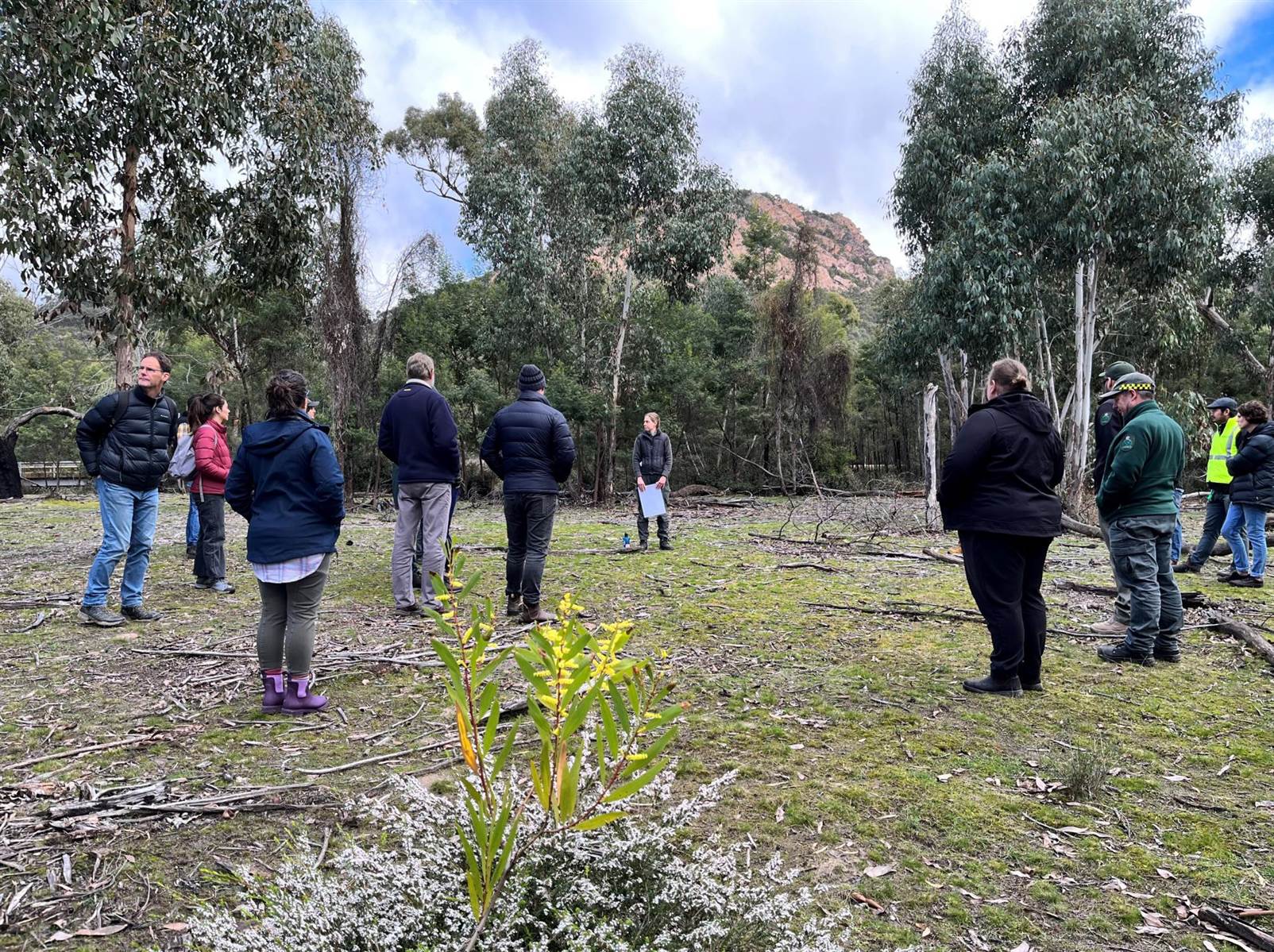 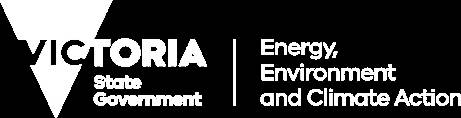 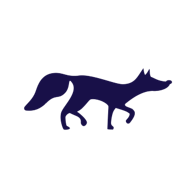 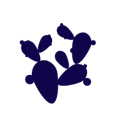 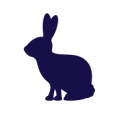 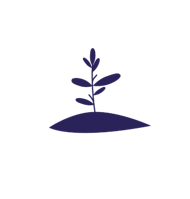 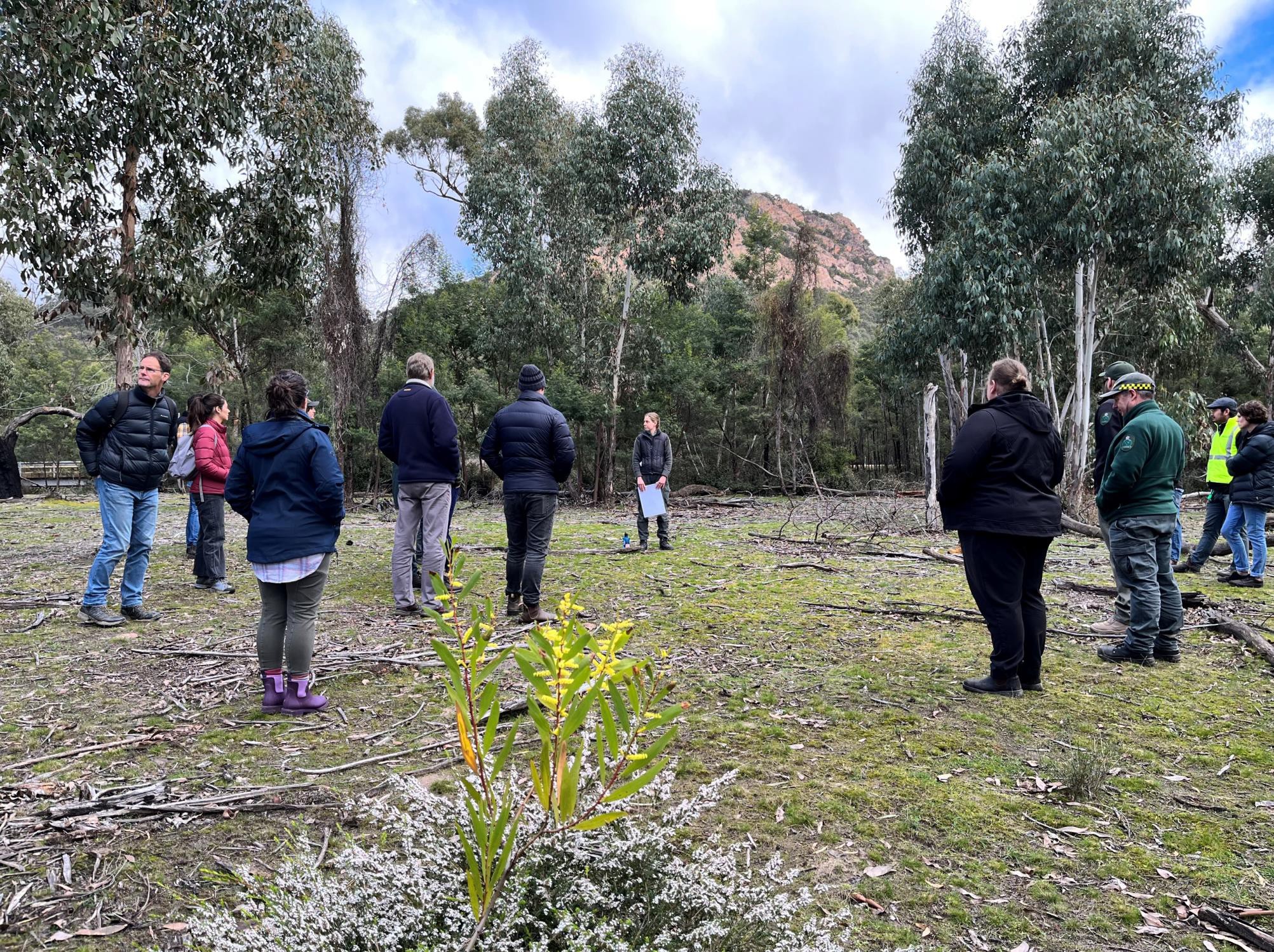 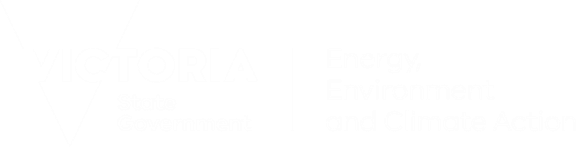 Weeds and Pests onPublic LandProgram Report2022-2023	WPPL field trip to the Grampians National Park 2023 – Bianca Gold.	Weeds and Pests on Public Land 2022-2023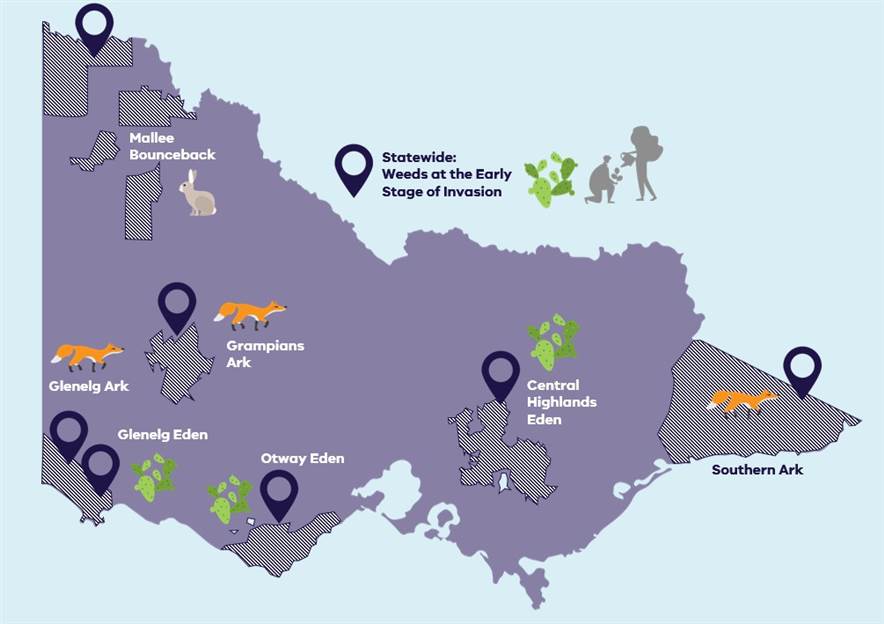 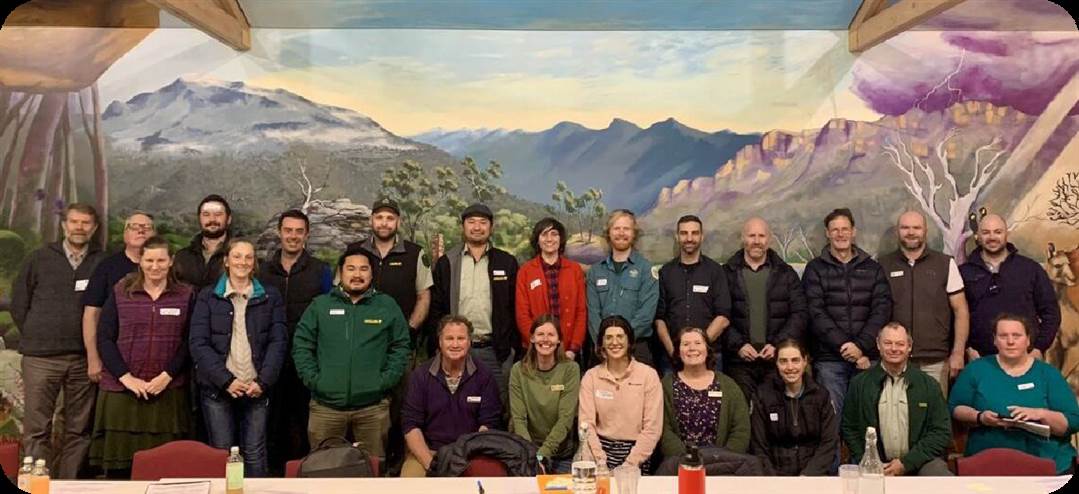 WPPL Collaboration Event in the Grampians in 2023 – Ally Hughes.The Weeds and Pests on Public Land (WPPL) Program funds landscape-scale weed and pest projects, focusing on protecting Victoria’s biodiversity. The program began in 2005 and is delivered by DEECA and Parks Victoria along with now 42 partners and key stakeholders across Victoria. In 2022-2023, the WPPL Program continued to fund eight flagship projects across Victoria including:Glenelg Ark, Grampians Ark, and Southern Ark projects targeting foxes to protect and benefit a wide range of native mammals, birds, and reptiles.Central Highlands Eden, Glenelg Eden, and Otway Eden projects controlling high risk weed species that threaten native plants and animals.The Mallee Bounceback project which aims to control rabbits to restore semi-arid woodlands.The Weeds at the Early Stage of Invasion (WESI) project which builds the capability of land managers to respond to early invader weeds.3WPPL Program Achievements in 2022-2023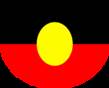 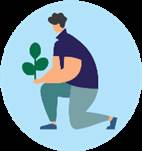 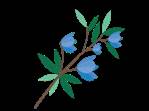 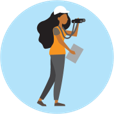 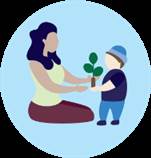 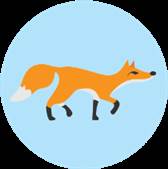 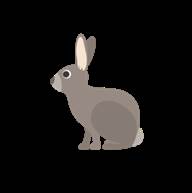 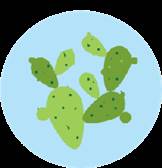 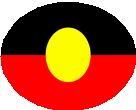 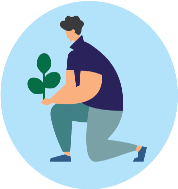 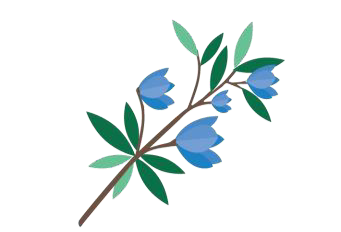 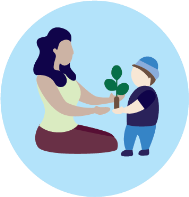 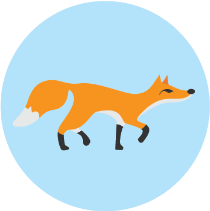 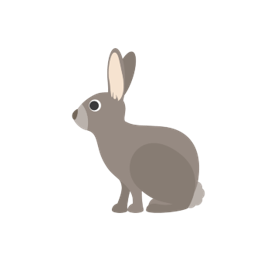 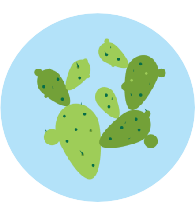 4	Partnering and engaging with Traditional Owners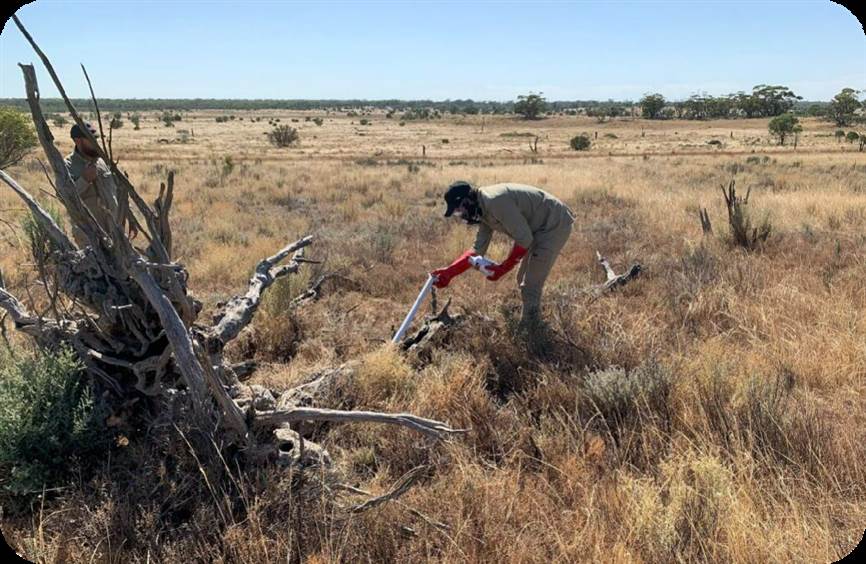 5	Mallee Bounceback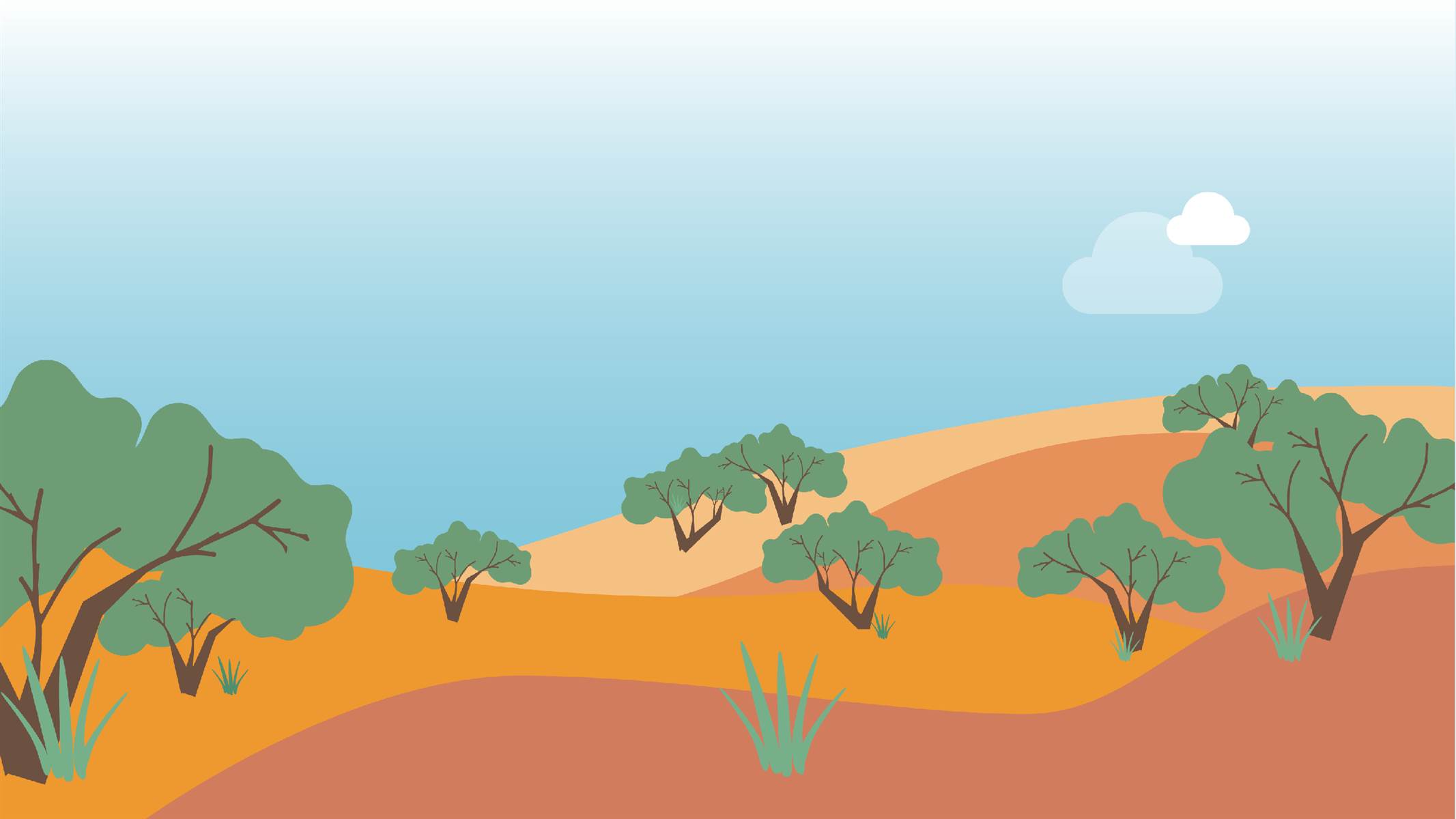 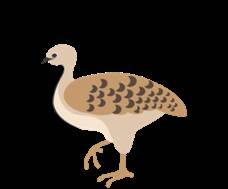 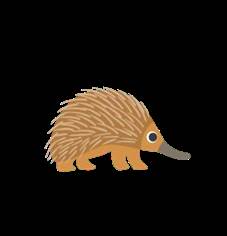 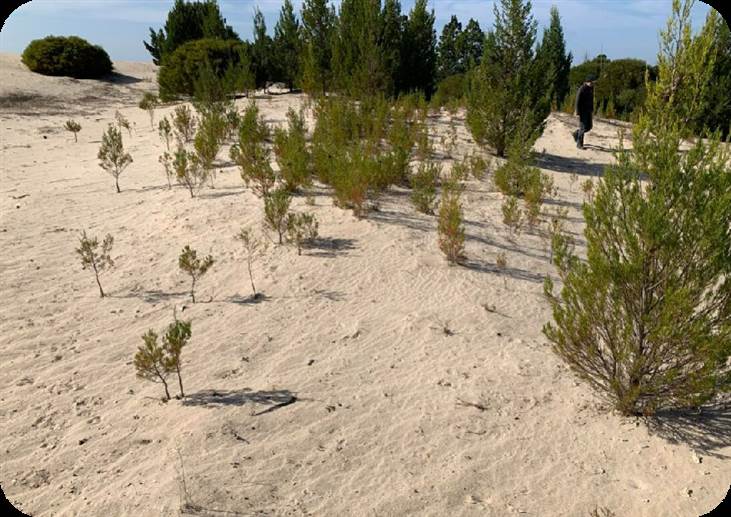 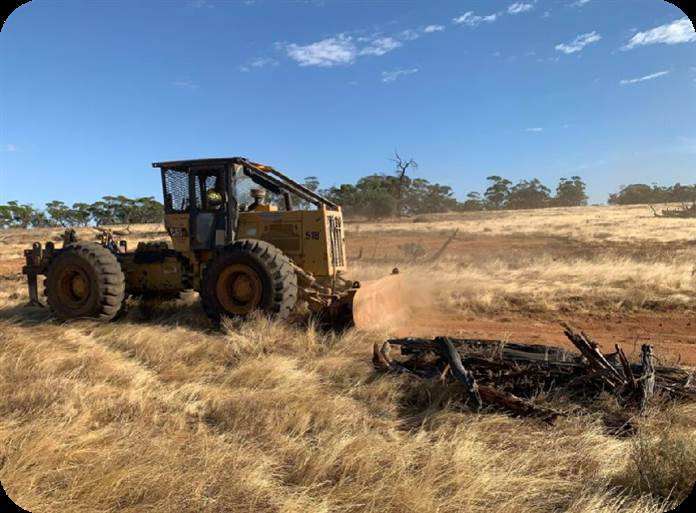 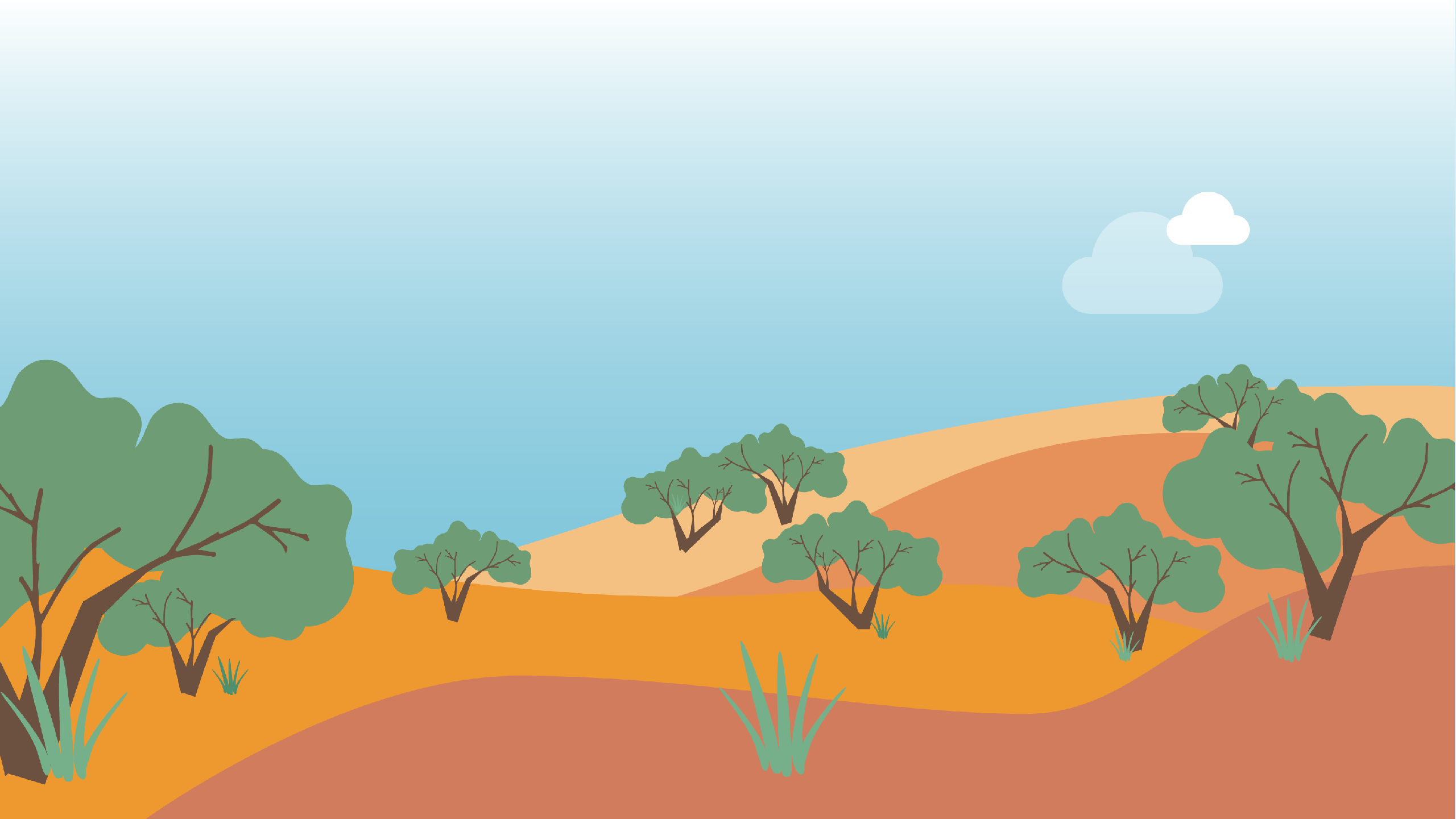 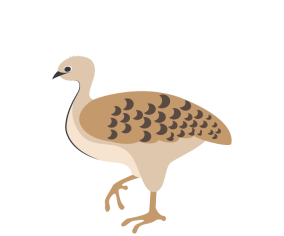 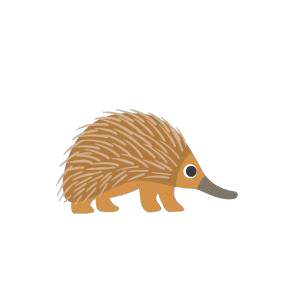 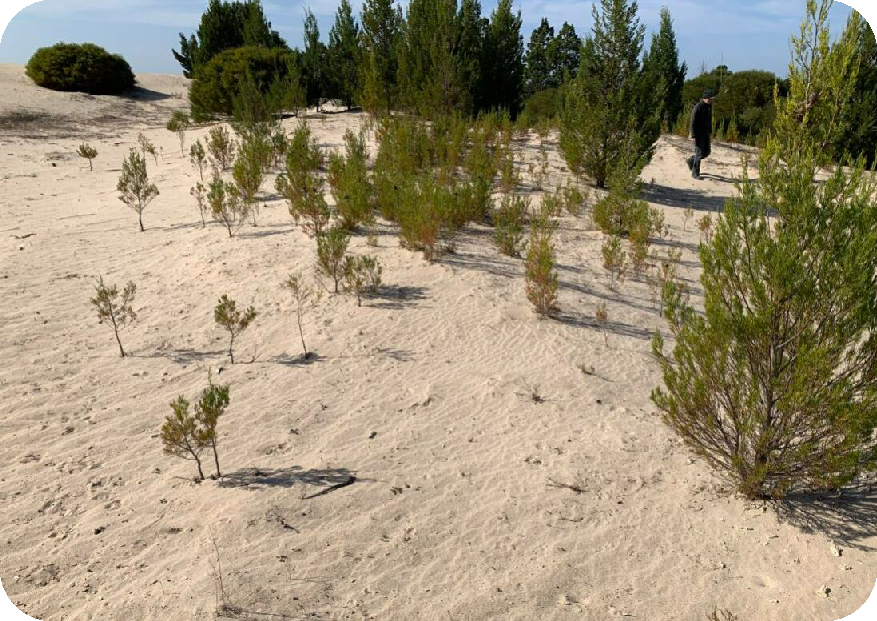 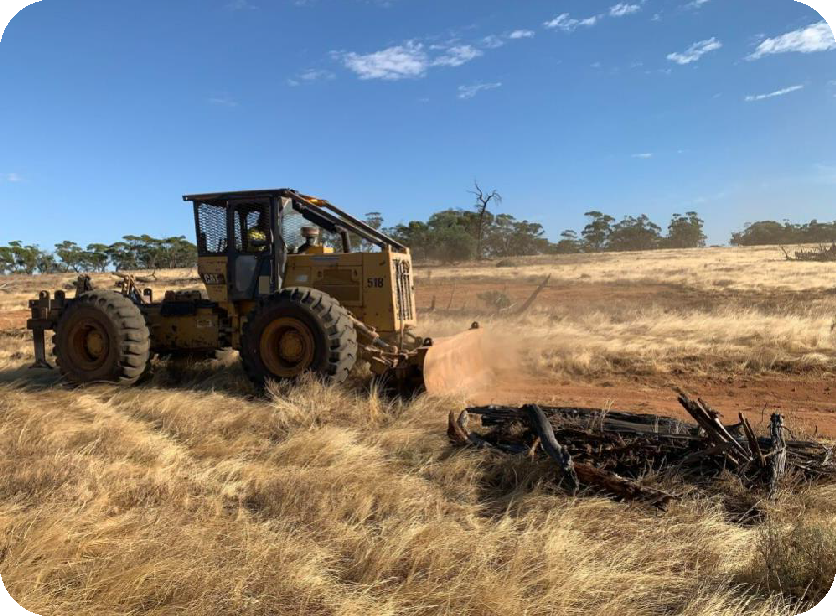 Protecting and restoring the biodiversity of semi-arid woodlands in north-western Victoria50,239 Ha of rabbit control3,124 rabbit warrens fumigated2,334 rabbit warrens ripped96% of transects with an average of 1 orfewer rabbits per spotlight kilometreNo evidence of rabbit browsing pressure at most sitesIncrease in juvenile canopy treesSemi-arid woodlands still in decline and need additional intervention such as revegetation2 engagement eventsNeds Corner Safe Haven WorkshopParks Victoria field visit to PippinsManagement block and MurraySunset National Park	Ripping rabbit burrows at Taparoo – Rhett Cameron.		  Pine regeneration at Wyperfeld National Park – Rhett Cameron.	6	Weeds at the Early Stage of InvasionSupporting Victorian land managers to manage environmental weeds threatening our native biodiversity3 newsletters published3 school visits2 training events delivered with 51 people attendingSocial media engagement5 social media accounts2,963 followers across all social media platforms (Facebook, Instagram & X/Twitter) 34,988 Tweet (X) impressionsWESI has shared its resources with over 68 stakeholders via its newsletters, social media engagement, and training events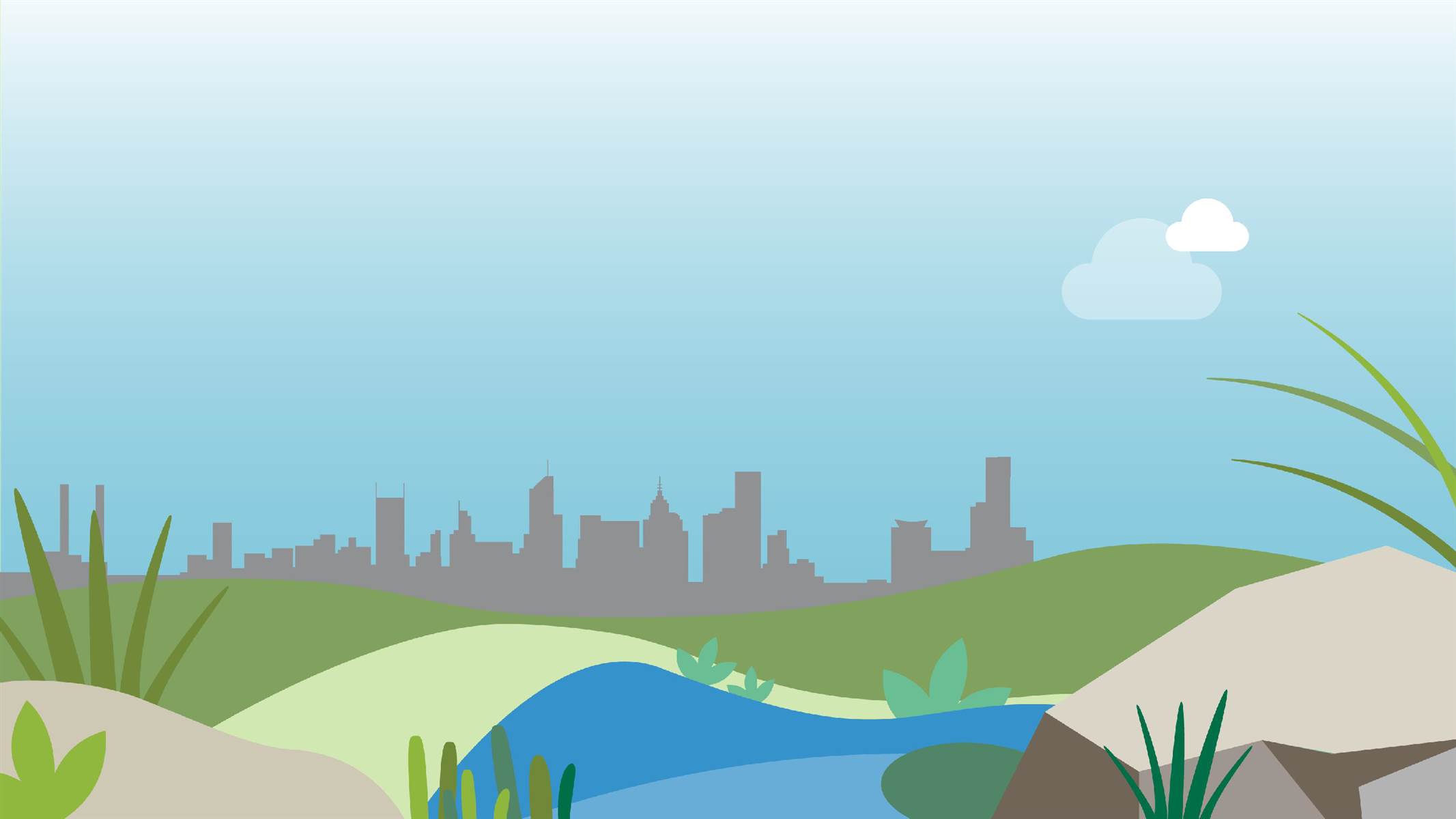 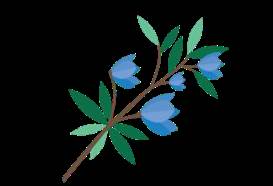 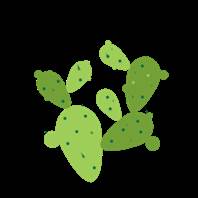 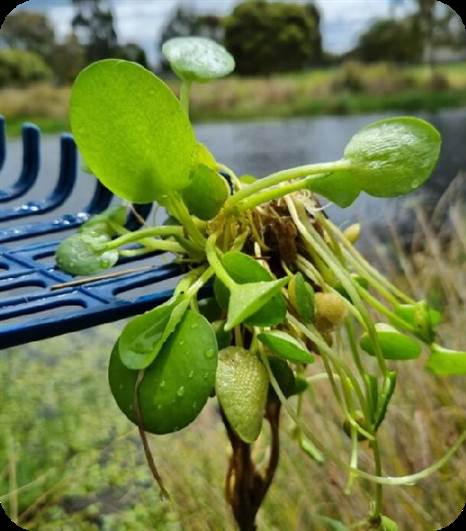 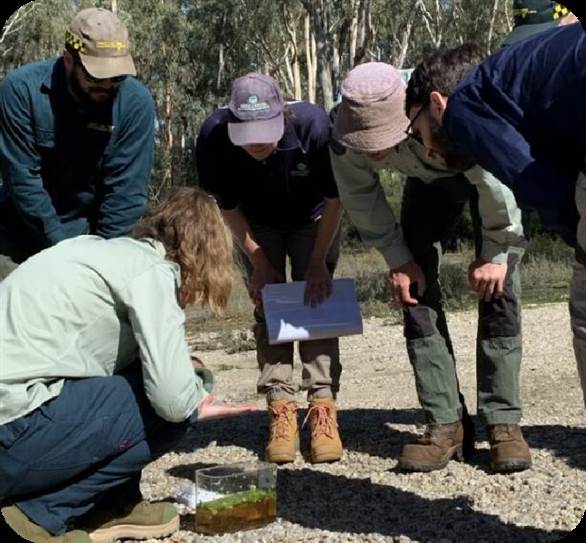 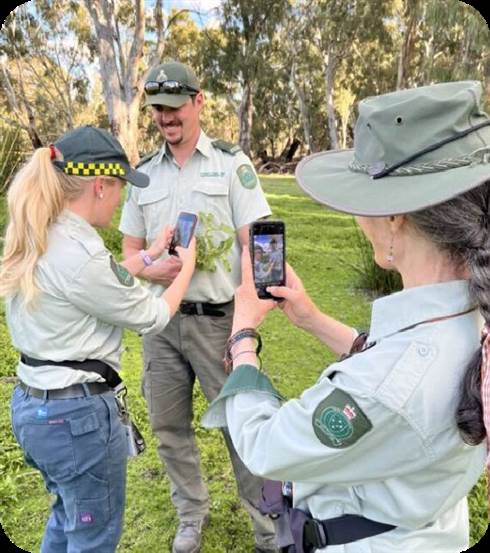 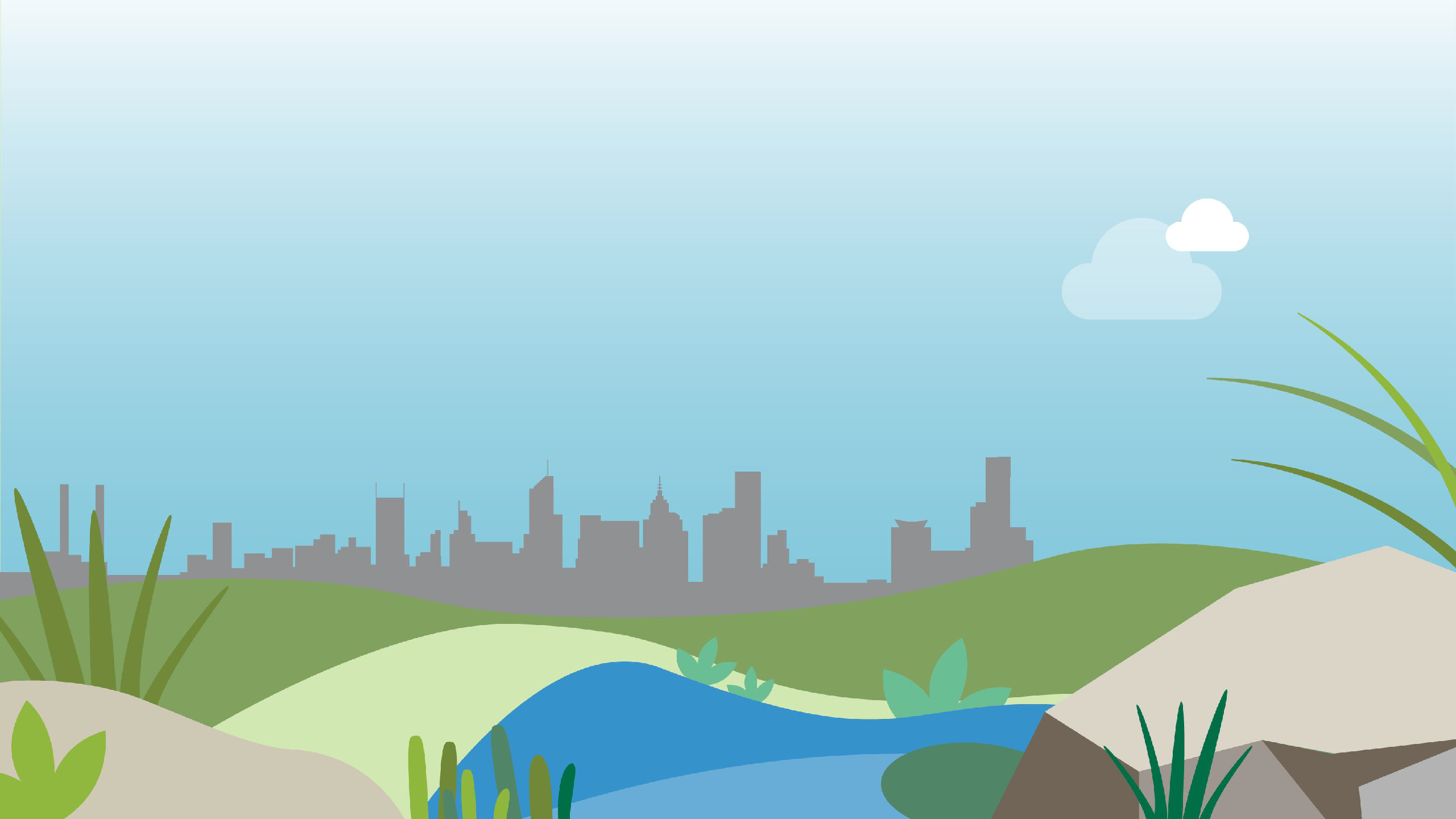 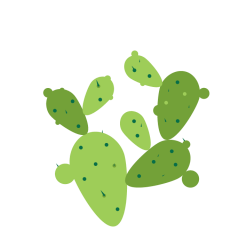 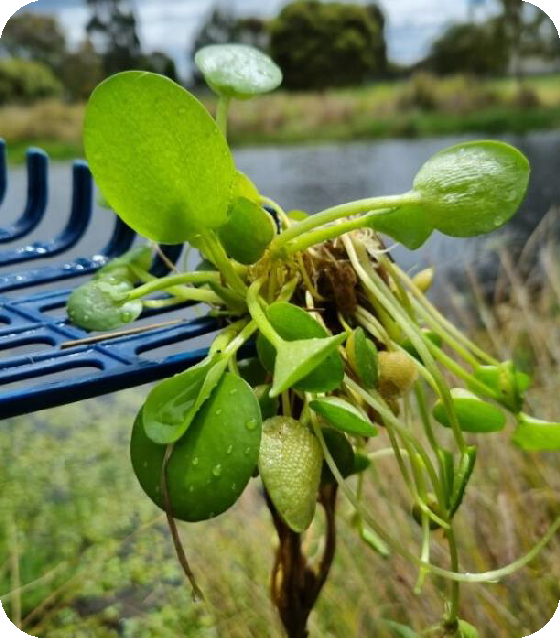 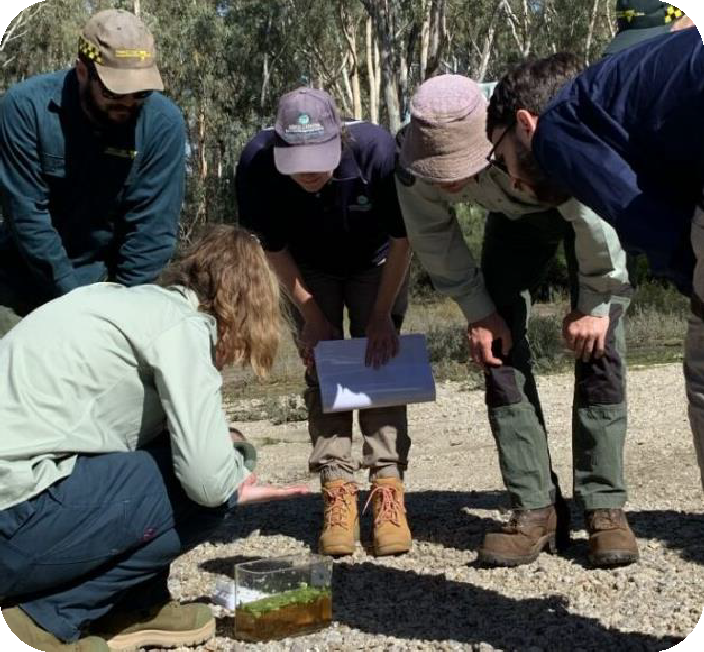 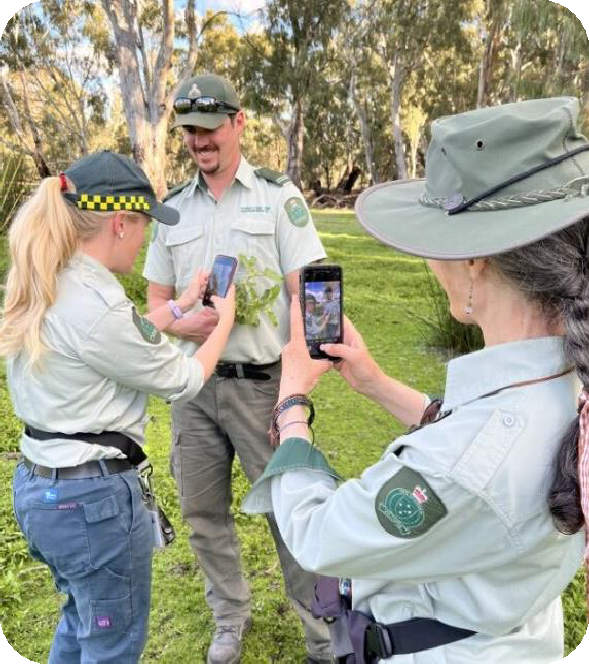 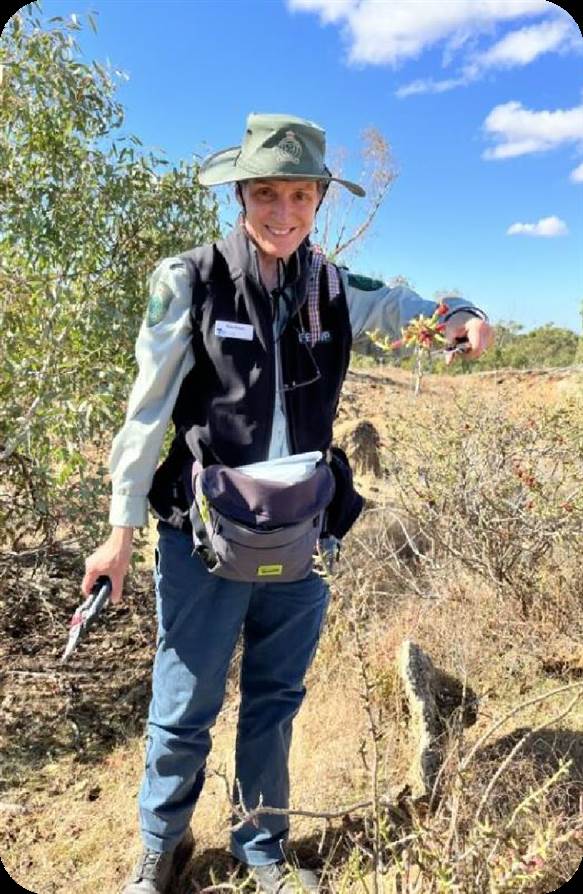 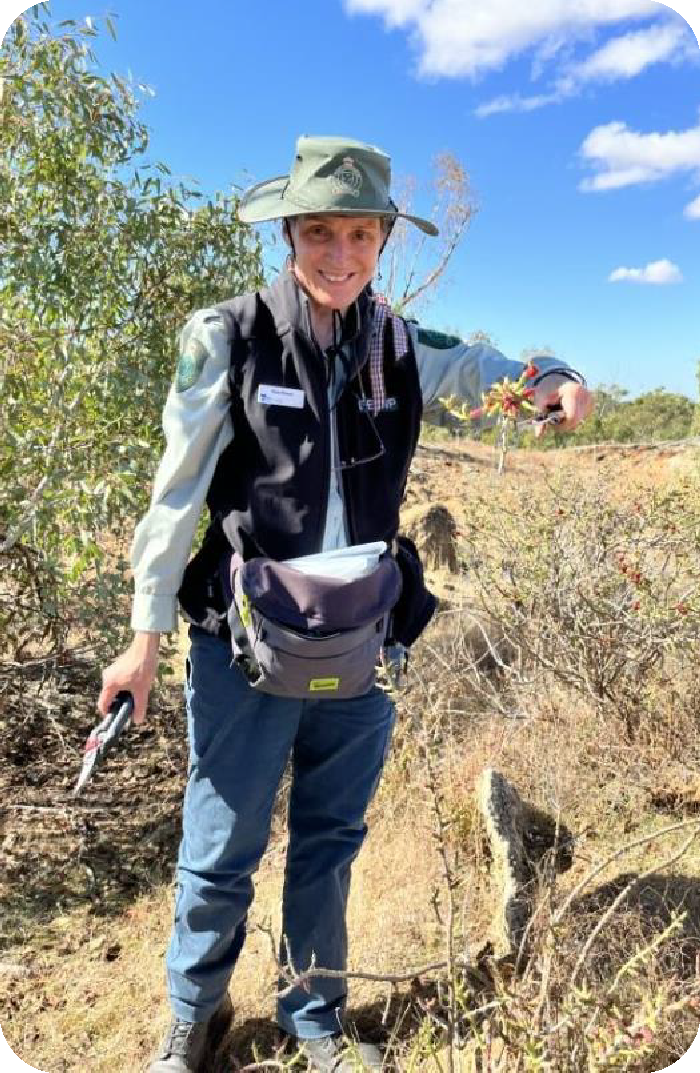 Weeds at the Early Stage of InvasionCase Study: First record of the weed, Pencil Cactus,found in VictoriaPencil Cactus (Cylindropuntia leptocaulis) is listed as a Weed of National Significance in Australia. It has been introduced from Southwest USA and northern Mexico. Until April 2023, this weed species had not been recorded in Victoria.The WESI Team, in collaboration with DEECA's Loddon Mallee Region, undertook a field survey and found 35 plants over an area of approximately 400-700m2. The site of this new invasive cactus is on public land in north central Victoria, about 70km north of Bendigo. All plants have been mapped and will be entered into the Victorian Biodiversity Atlas.To raise awareness about the new cactus, WESI did a radio interview with the ABC. Information about the new weed was successfully shared on social media, in the WESI newsletter, and in subsequent weed ID training.The WESI Team is supporting local land managers with its eradication.8	Central Highlands EdenReducing the impact of high threat weeds to protect native biodiversity of Victoria’s Central Highlands4,476 Ha of weed control10 partners involvedWeedStop training occurred for the first timesince 2019, with 34 participants completingOn-ground works in 20 (of 24) biodiversity asset areasthe accredited course in November 2022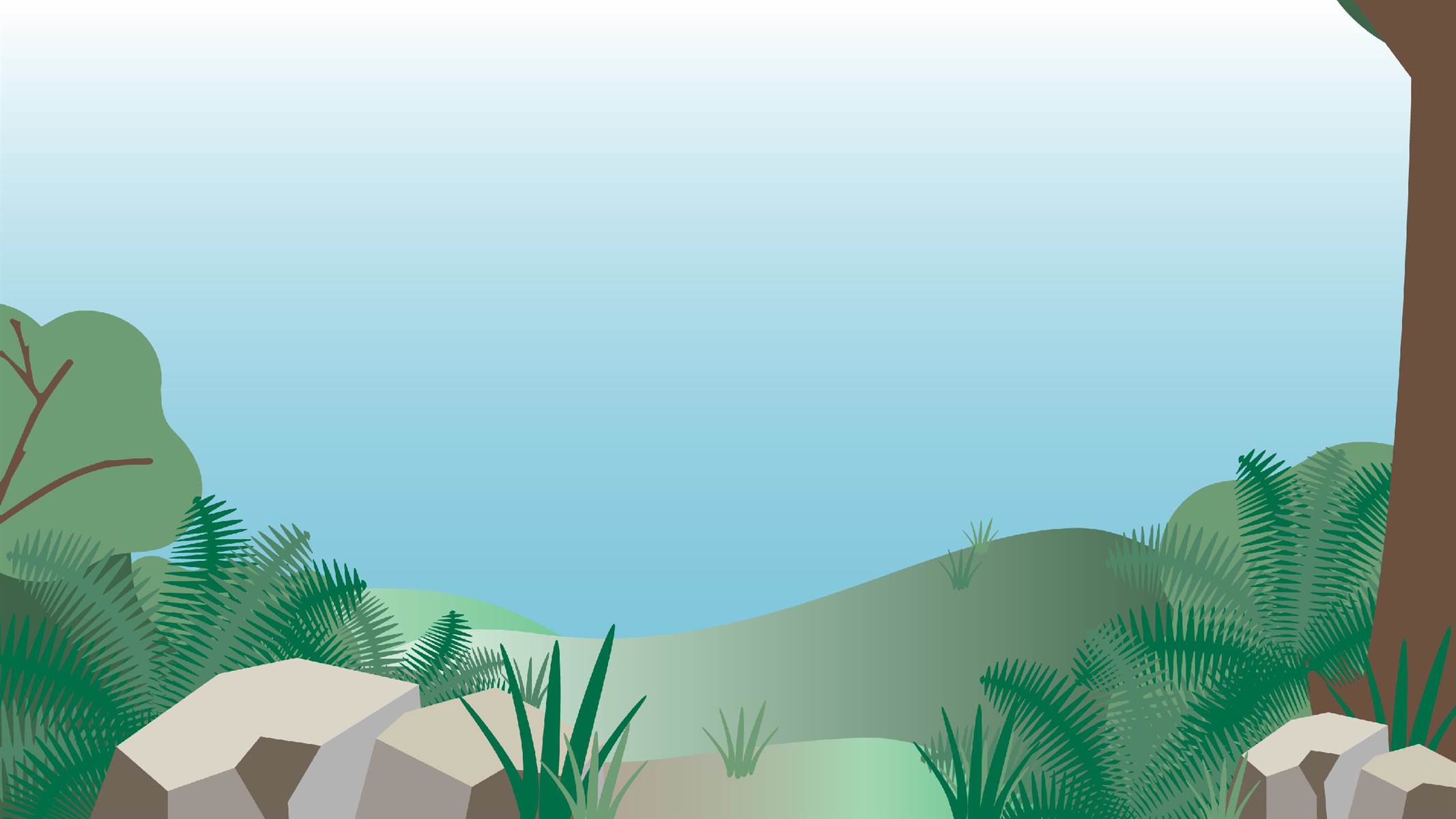 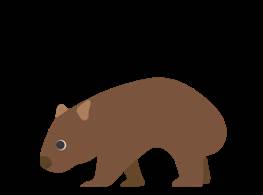 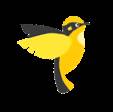 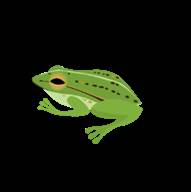 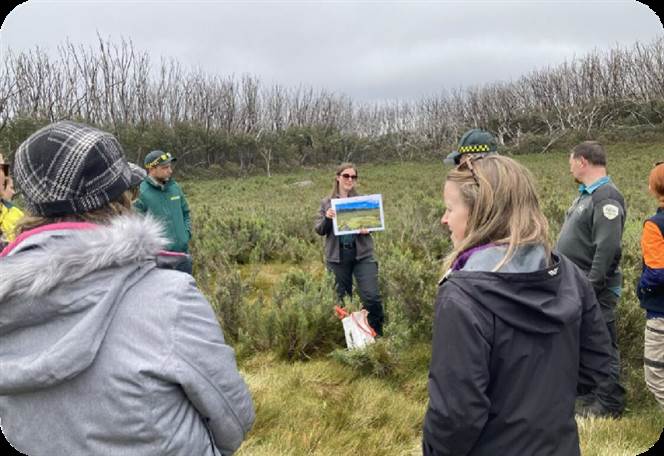 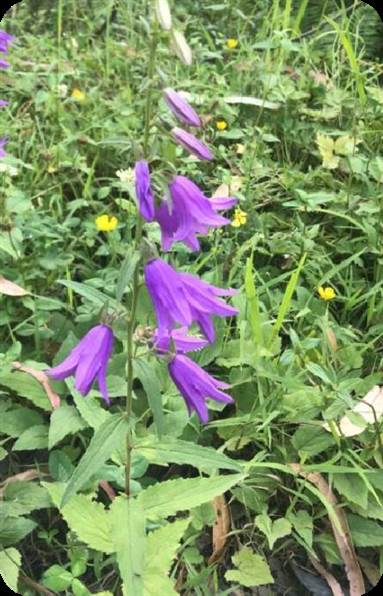 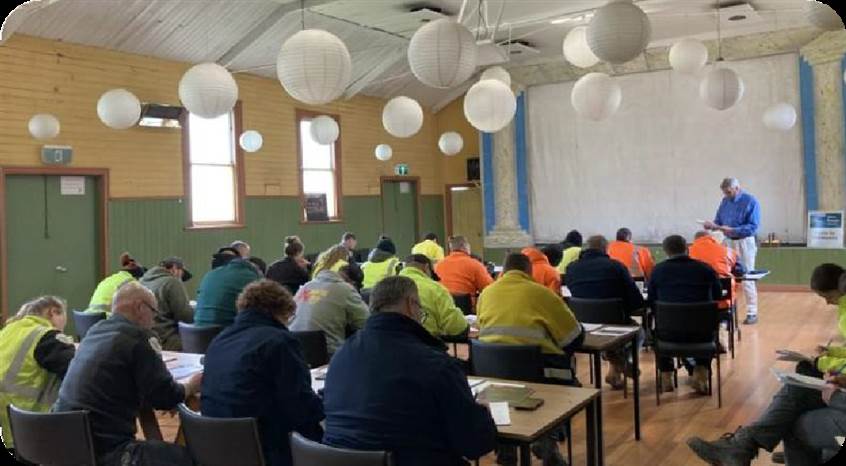 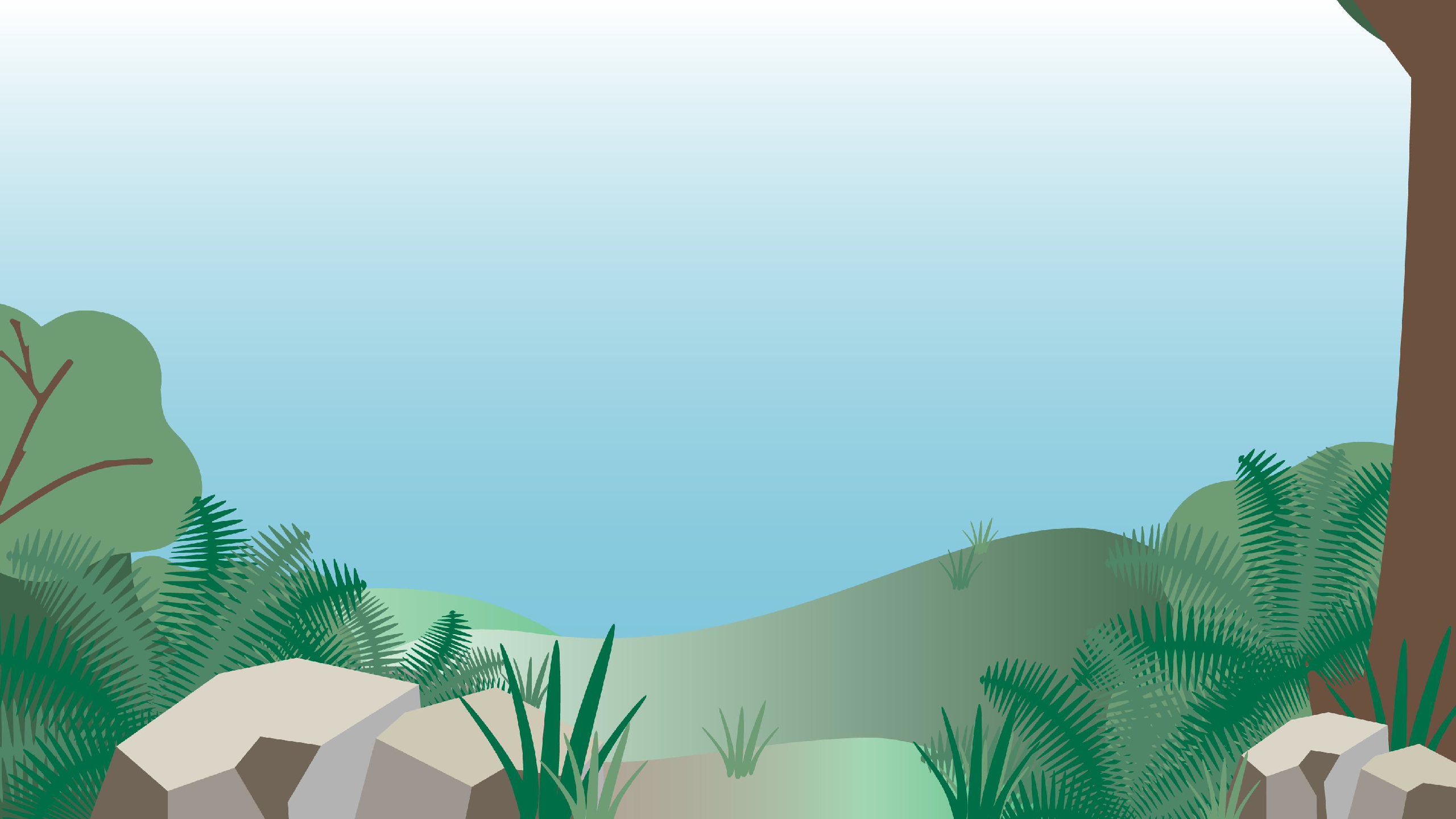 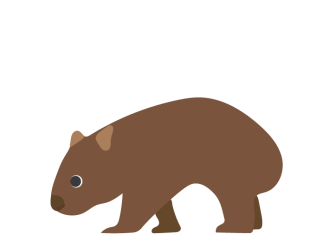 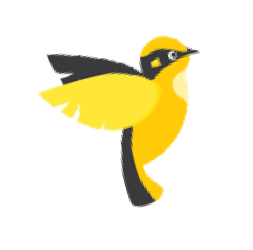 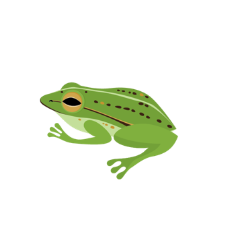 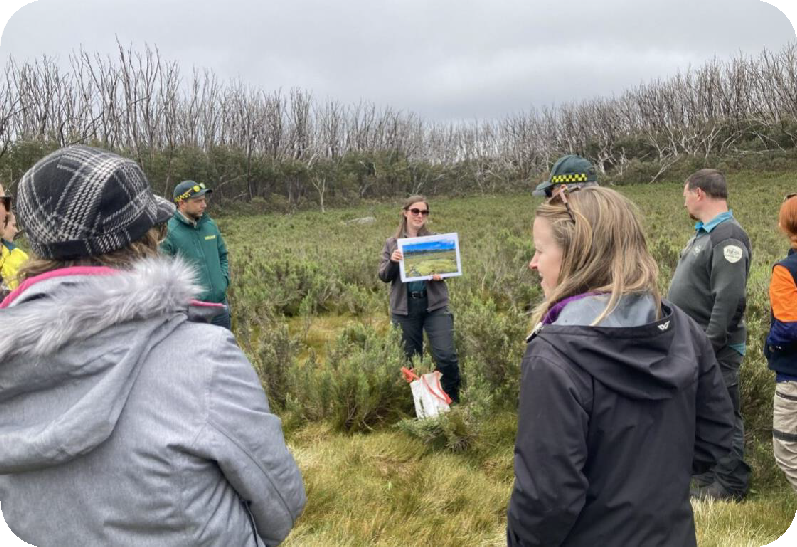 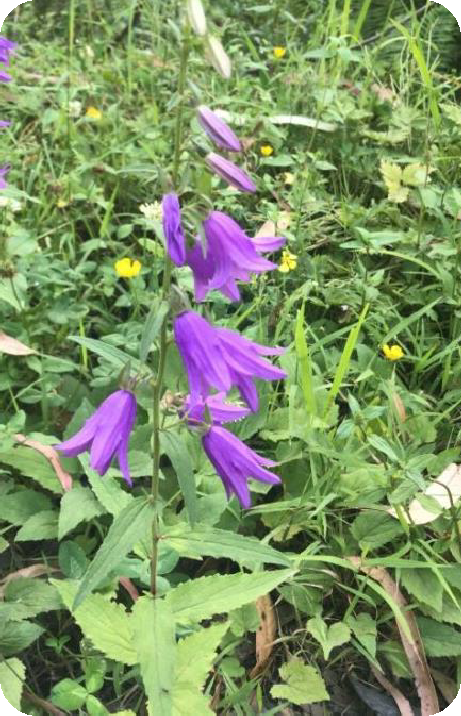 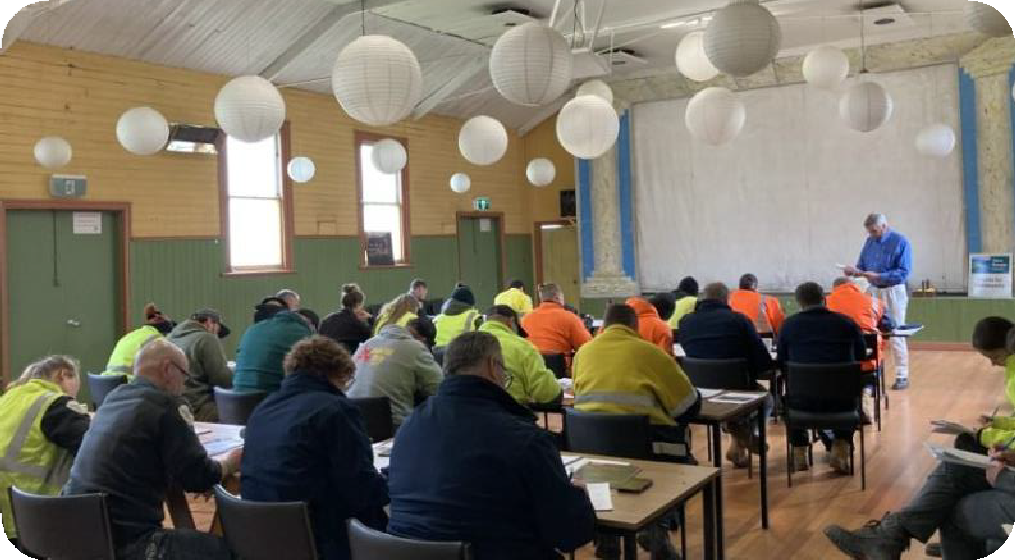 20 eradication target species18 containment target species9	Glenelg Eden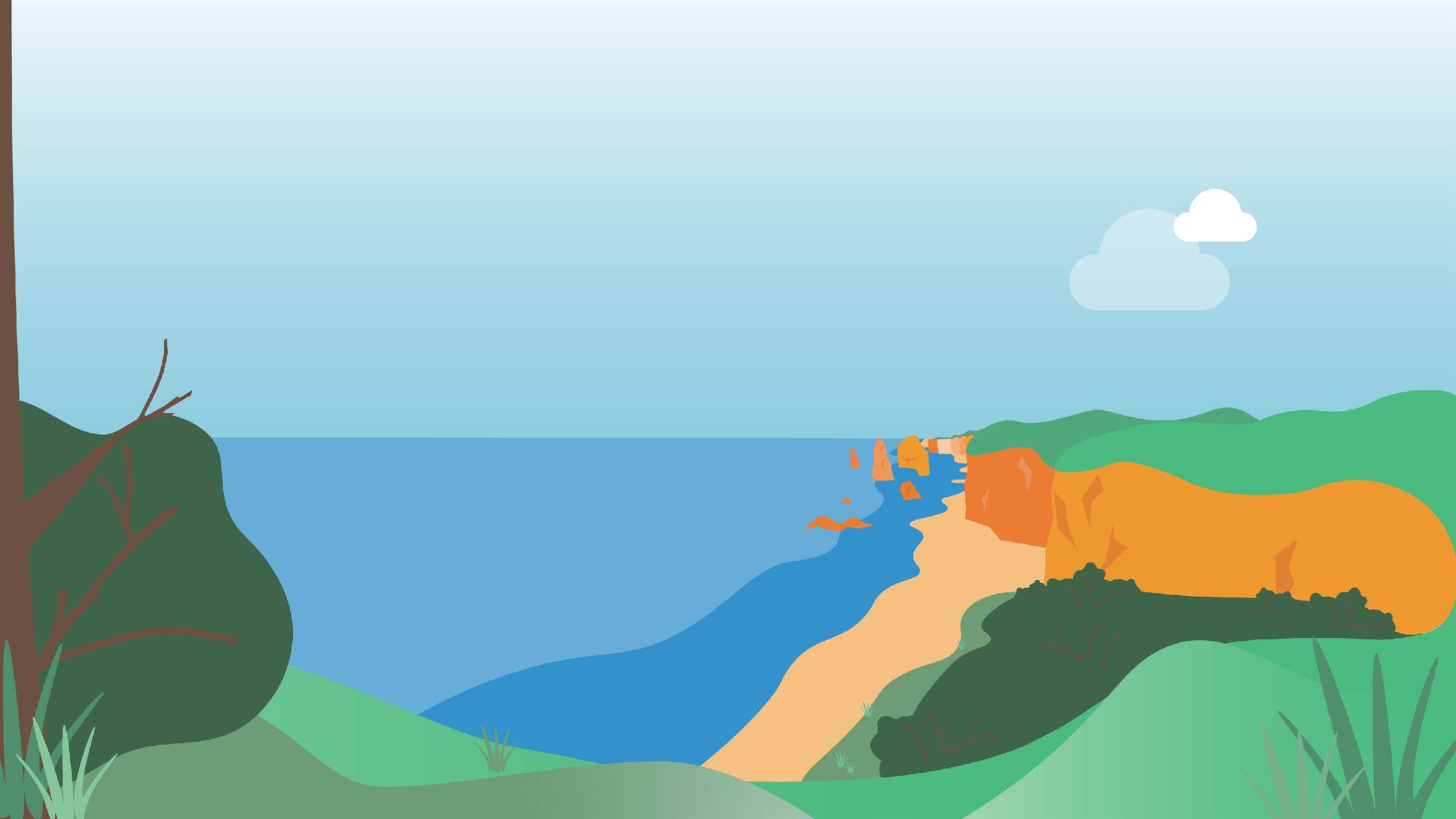 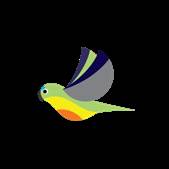 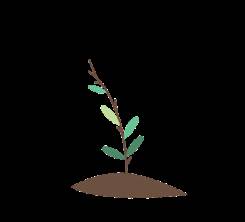 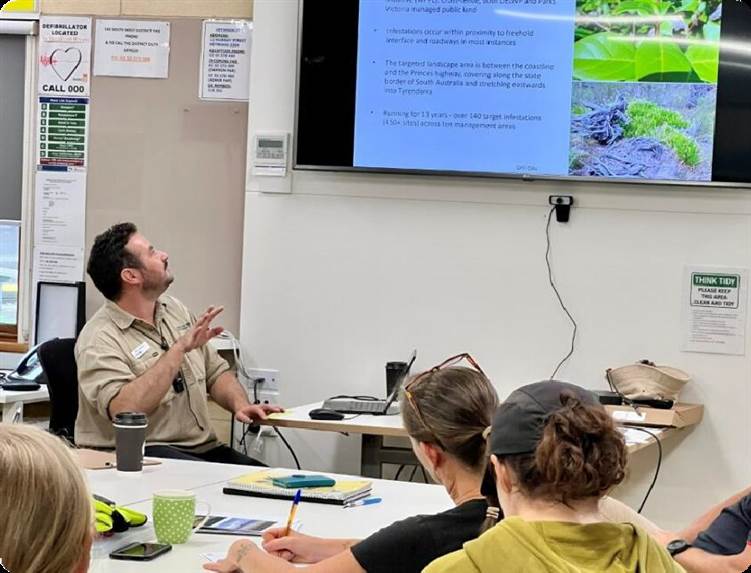 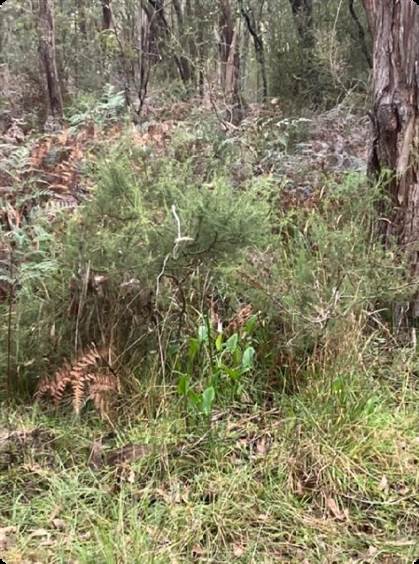 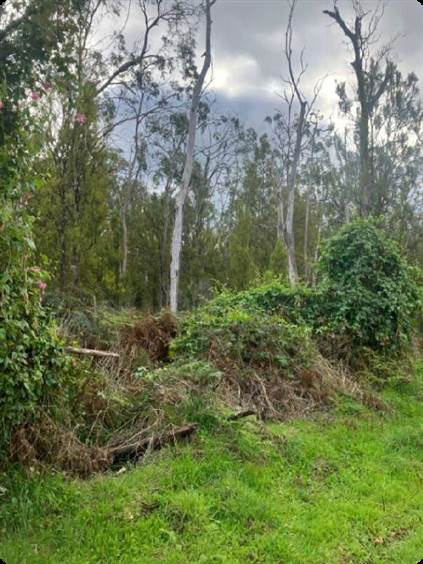 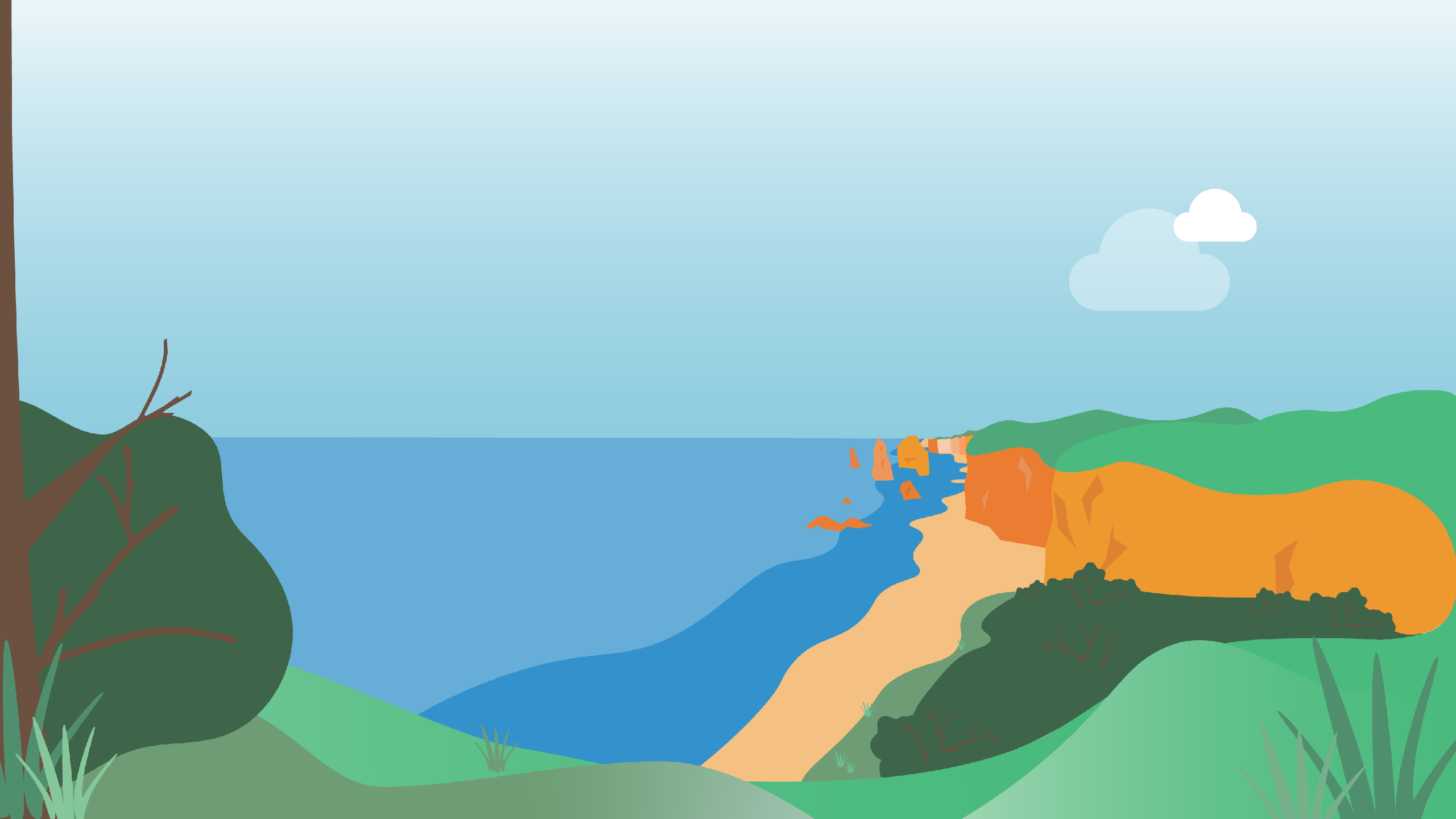 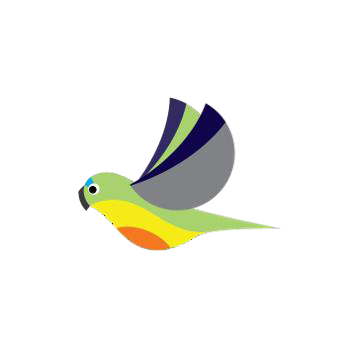 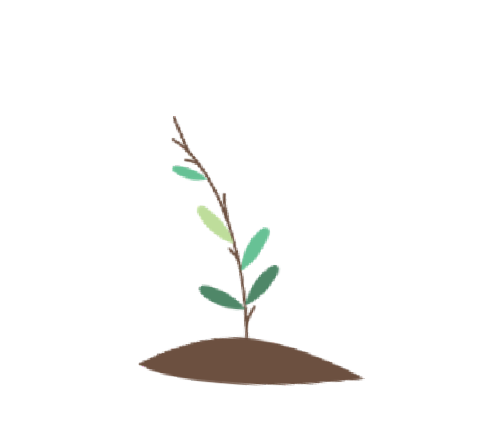 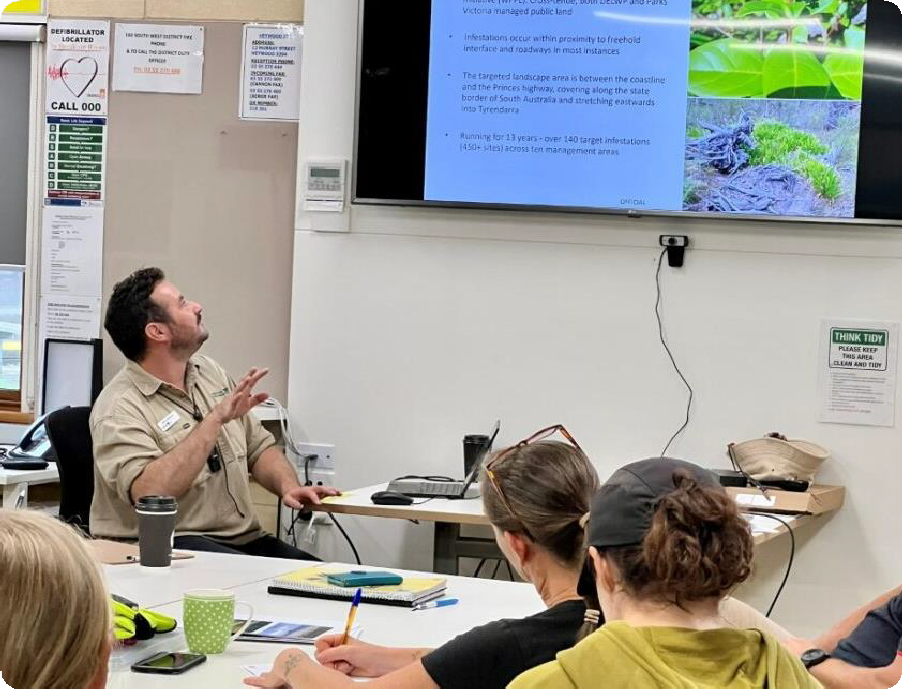 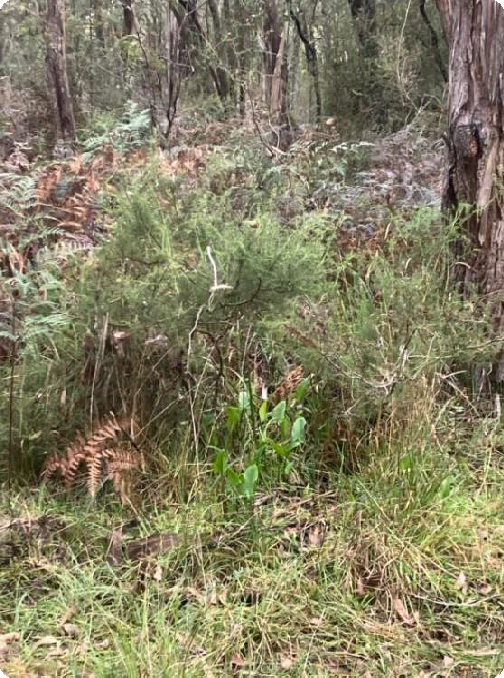 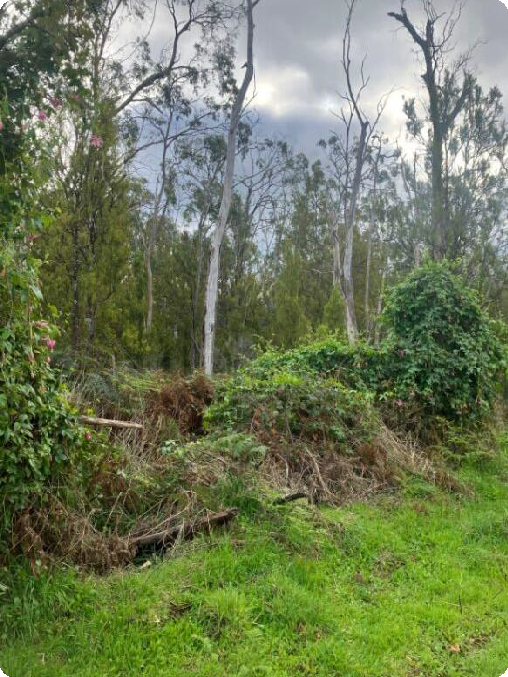 Reducing the impact of high threat weeds to protect the native biodiversity of Victoria’s far south-west4,246 Ha of weed control2 training events deliveredBuilding capability of Gunditj Mirring TraditionalOwners to respond to high threat weedsWorkshop with South West TAFE studentsThe team treated weeds at 250 sites across the landscape this season:76% of all eradication targets treated17 species of priority weeds for containment infestations3 species of priority weeds for asset protection infestationsFrom left-right: Arum Lily (Zantedeschia aethiopica), one of the eradication target species; Banana passionfruit (Passiflora tarminiana) weed found in the project area; South West TAFE training workshop – Mitch Williams all photos.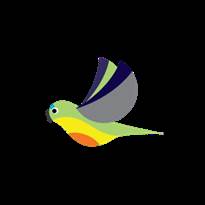 10	Otway EdenReducing the impact of environmental weeds to restore the biodiversity of the Otway Ranges National Park686 Ha of weed control13 delivery partners371 volunteer hours15 species of weeds were targeted for eradication25 species of priority weeds forcontainment infestations45 species of priority weeds for asset protection infestationsControl areas were extended to cover new infestations of South African Weed Orchid in Metallic Sun Orchid population sites in the Port Campbell Area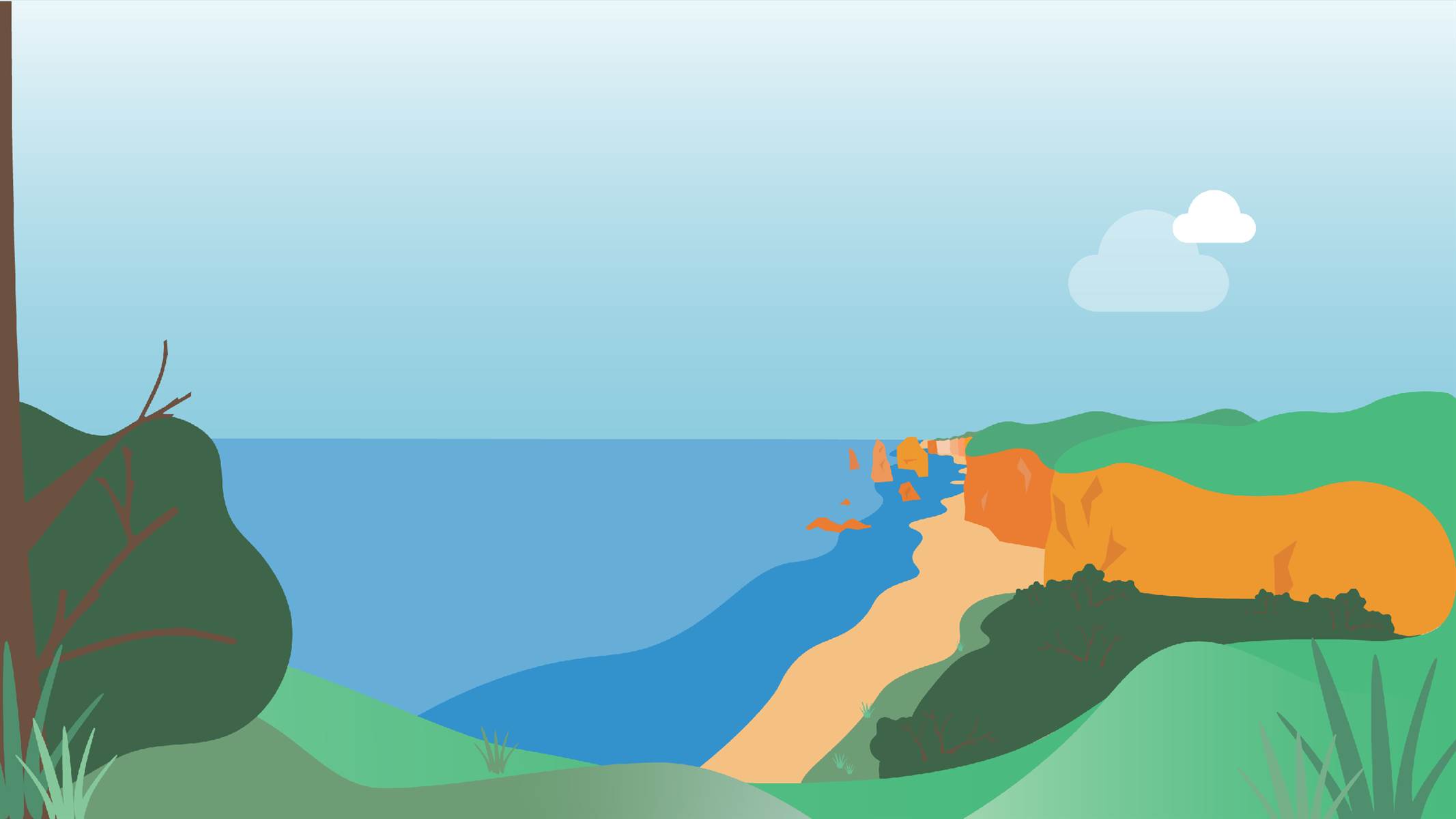 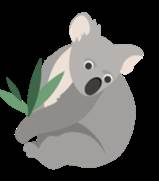 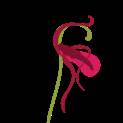 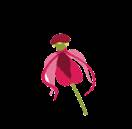 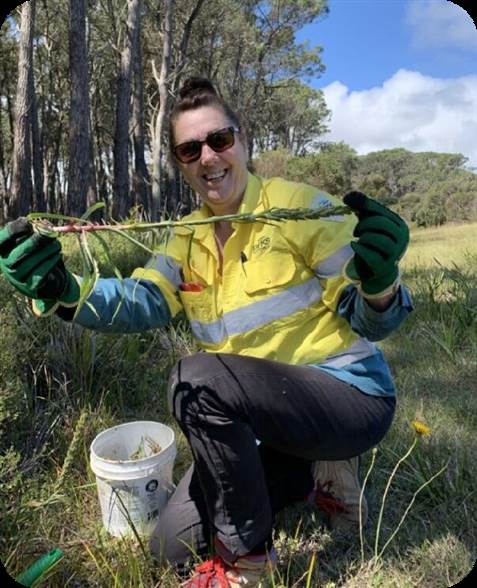 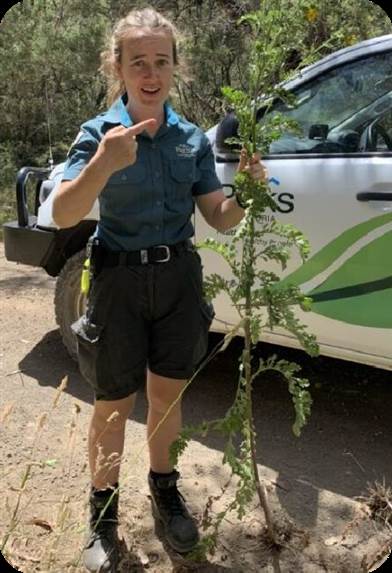 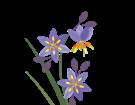 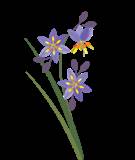 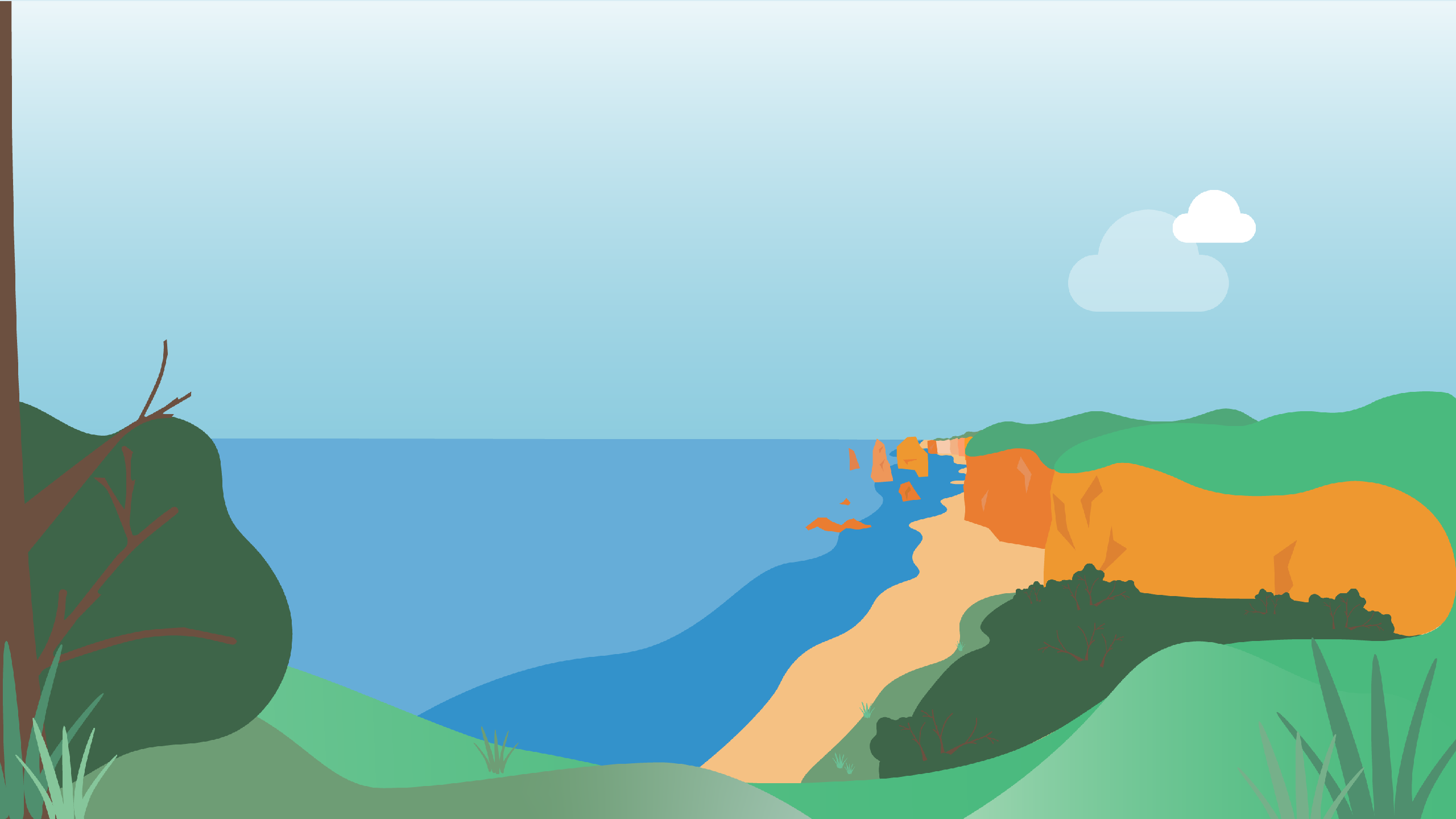 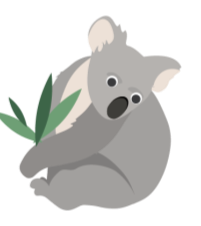 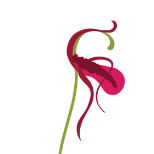 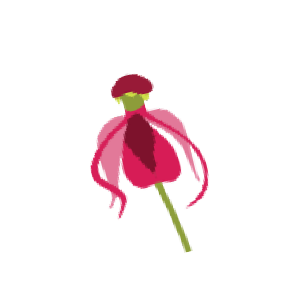 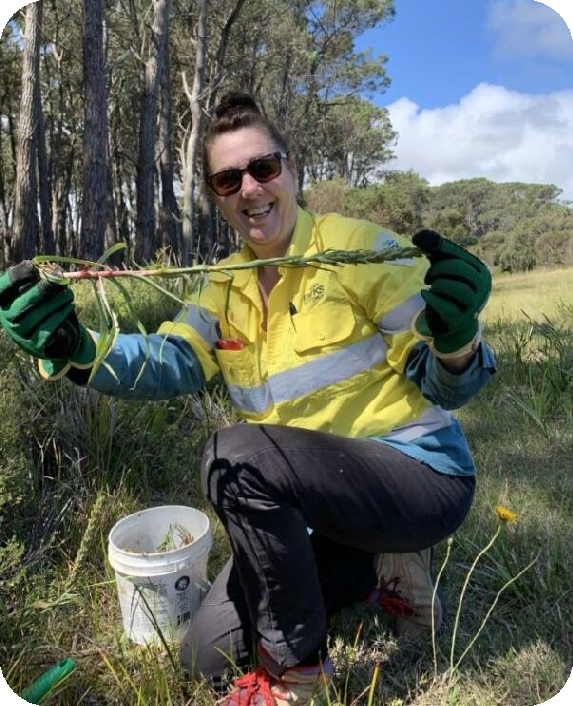 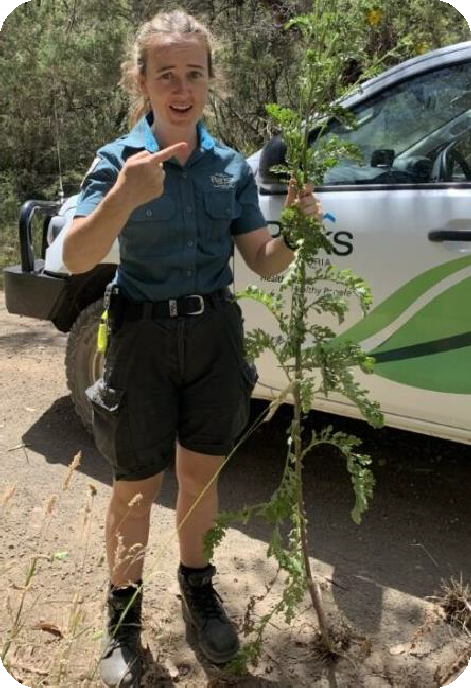 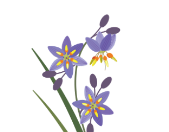 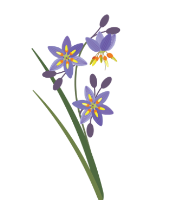 11	Otway Eden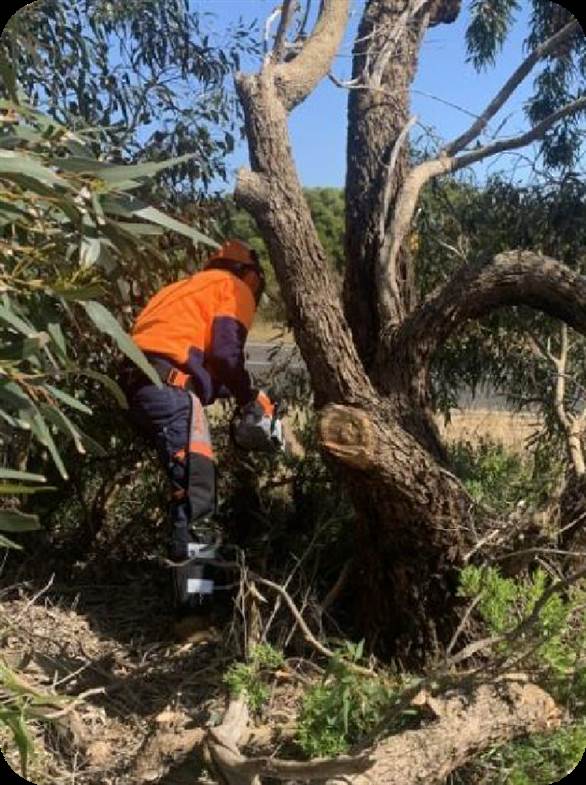 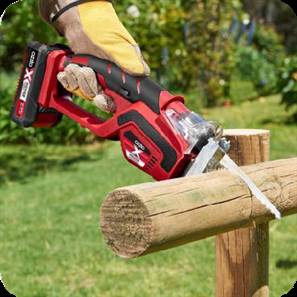 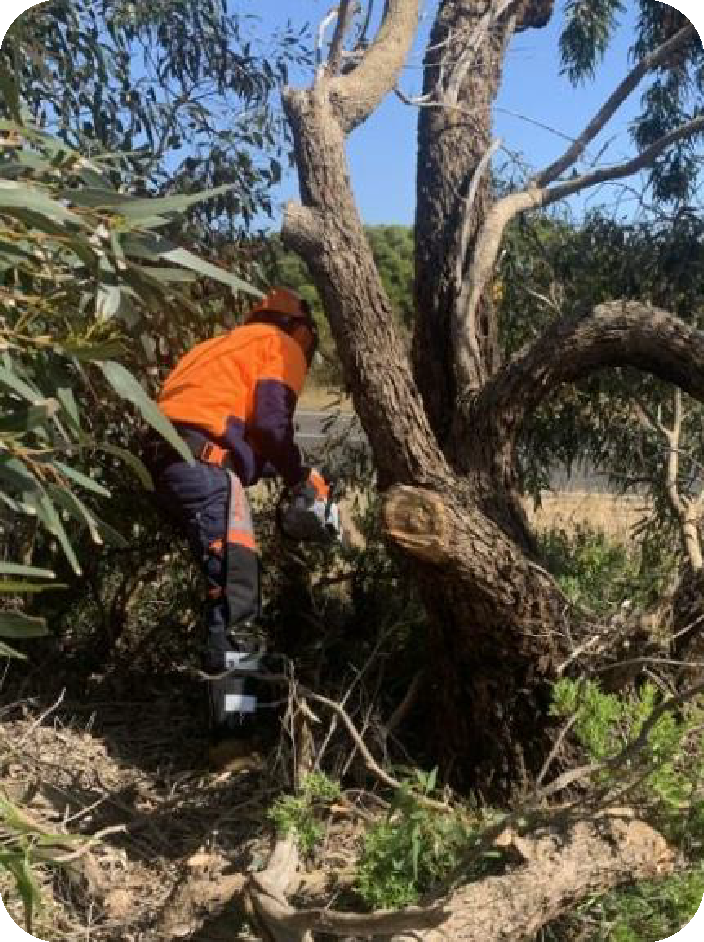 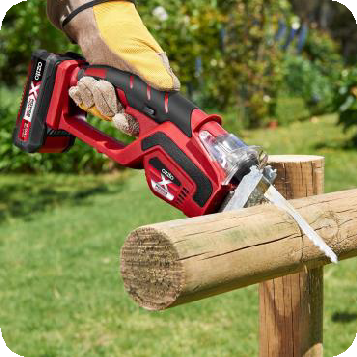 Key learning:Pruning saws for woody weed removalThe Otway Eden team have found the purchase of a relatively inexpensive item – a small battery-powered pruning saw – has made woody weed control much more efficient.Traditional chainsaws are heavier and therefore harder on the operator, and comparatively less safe. These small saws are ideal for cutting woody weeds with a diameter less than 15cm.As they don’t use petrol they are also more environmentally friendly, don’t expose the user to fumes, and help to reduce the carbonemissions associated with weed control.Weed removal in the Great Otway National Park –Matthew Russell.12	Glenelg Ark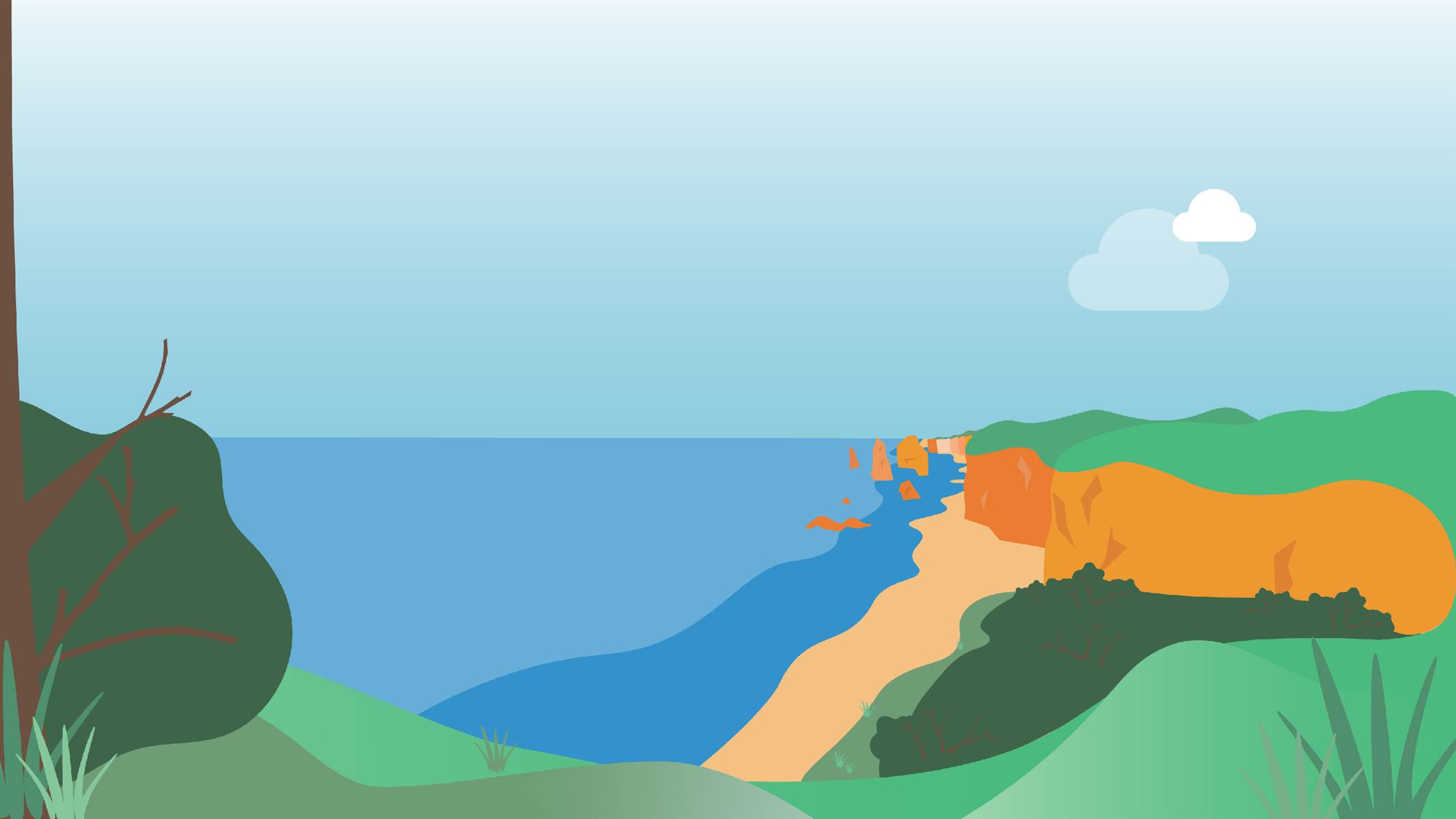 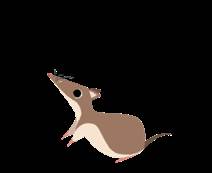 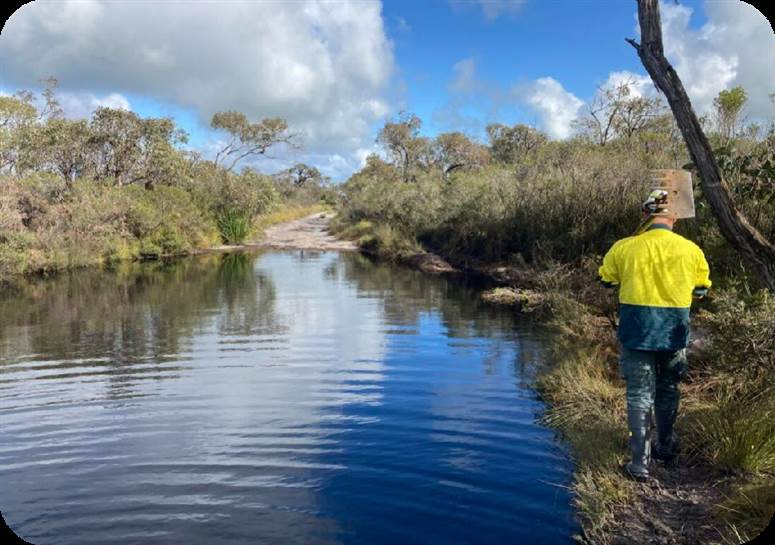 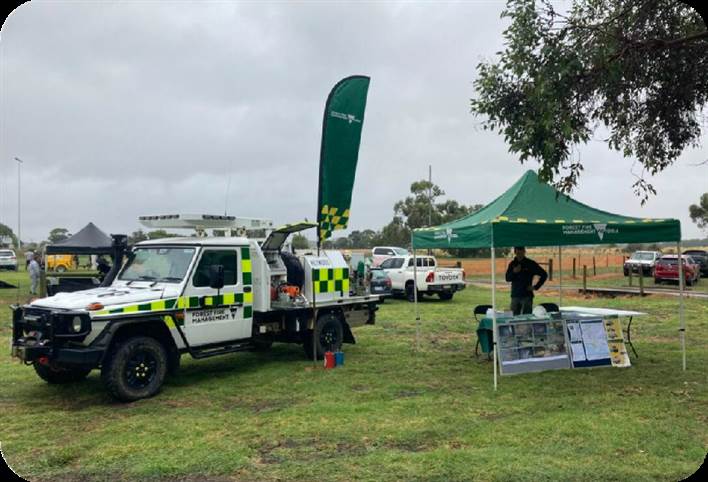 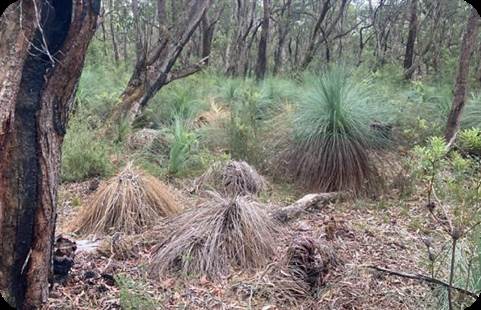 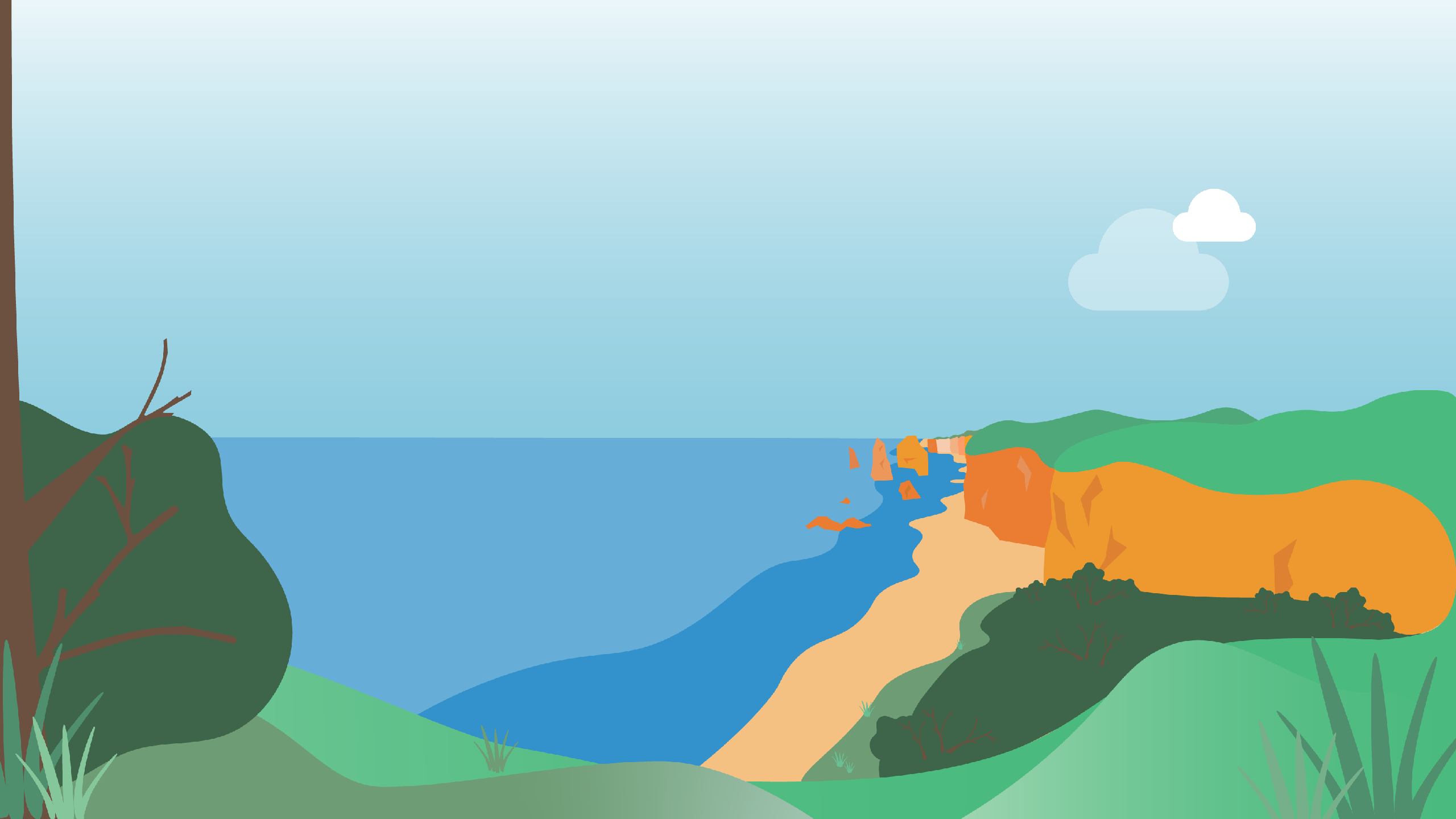 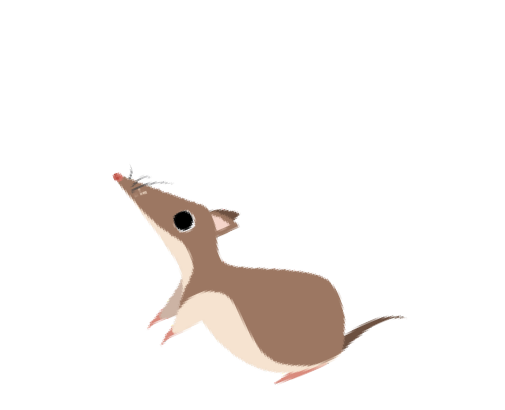 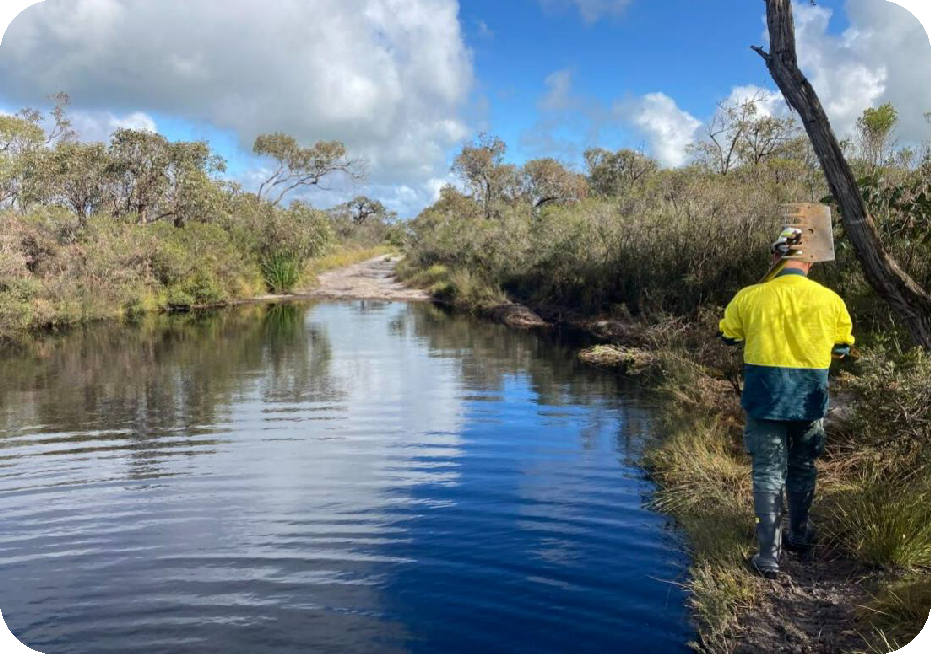 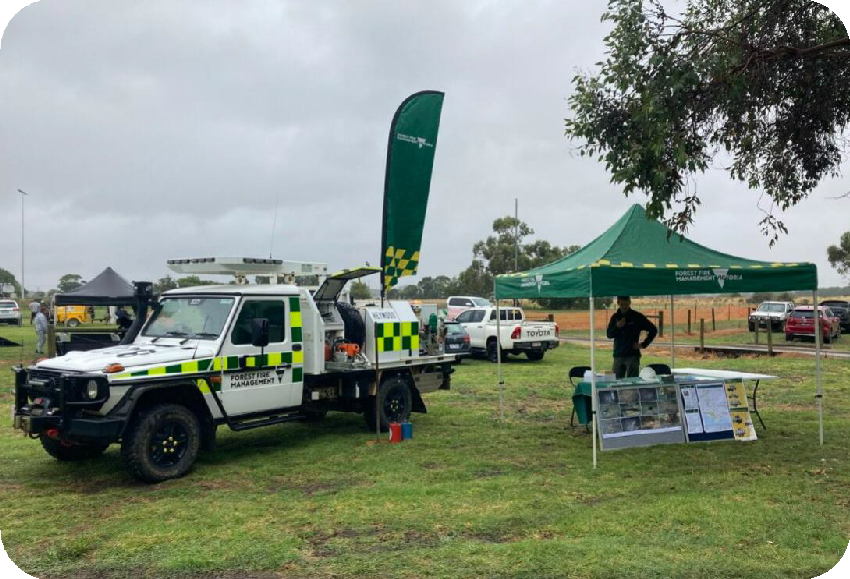 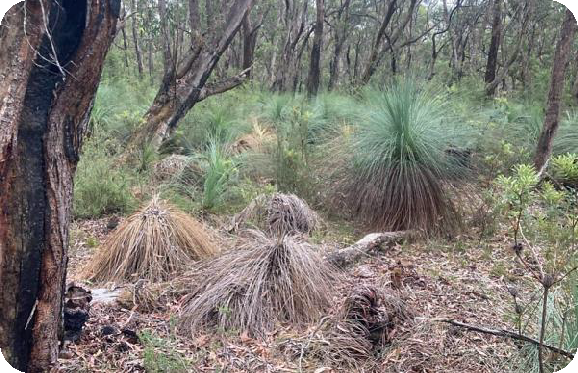 Landscape-scale fox control to protect the native biodiversity of Victoria’s far south-west73,630 Ha of fox control13,000 baits deployed for fox control through 26 treatment roundsThe annual monitoring program was delivered in October 2022Over 100,000 images from camera traps were collected and processed3+ engagement presentationsto South West TAFE students, Country Fire Authority members, & field staff about the risks of PhytophthoraFrom left-right: wet conditions in the Glenelg Ark project area in 2022-2023; Community engagement in action; Phytophthora dieback observed in Grass-trees in the project area – Glenelg Ark team all photos.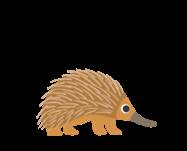 13	Glenelg Ark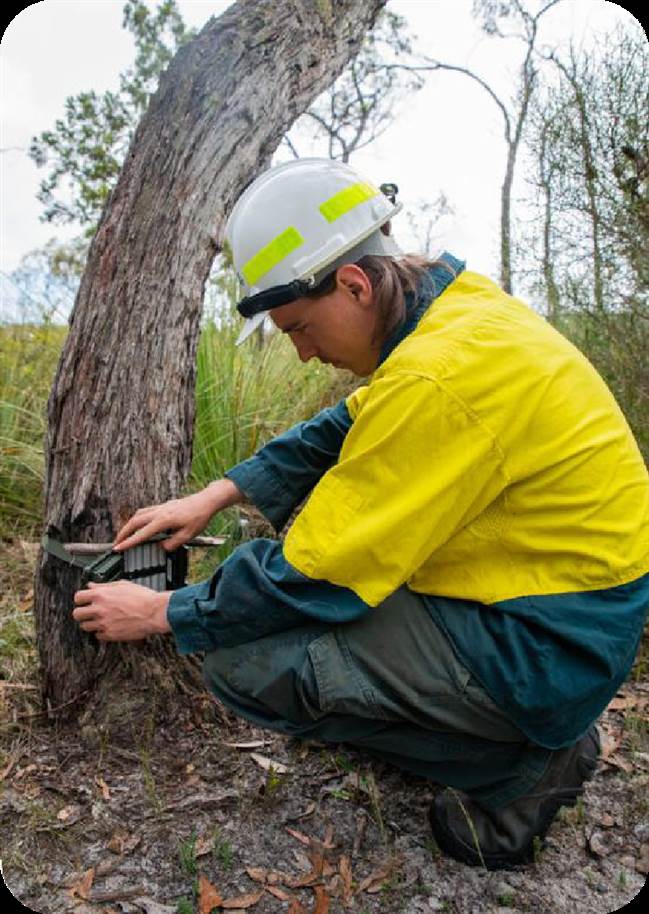 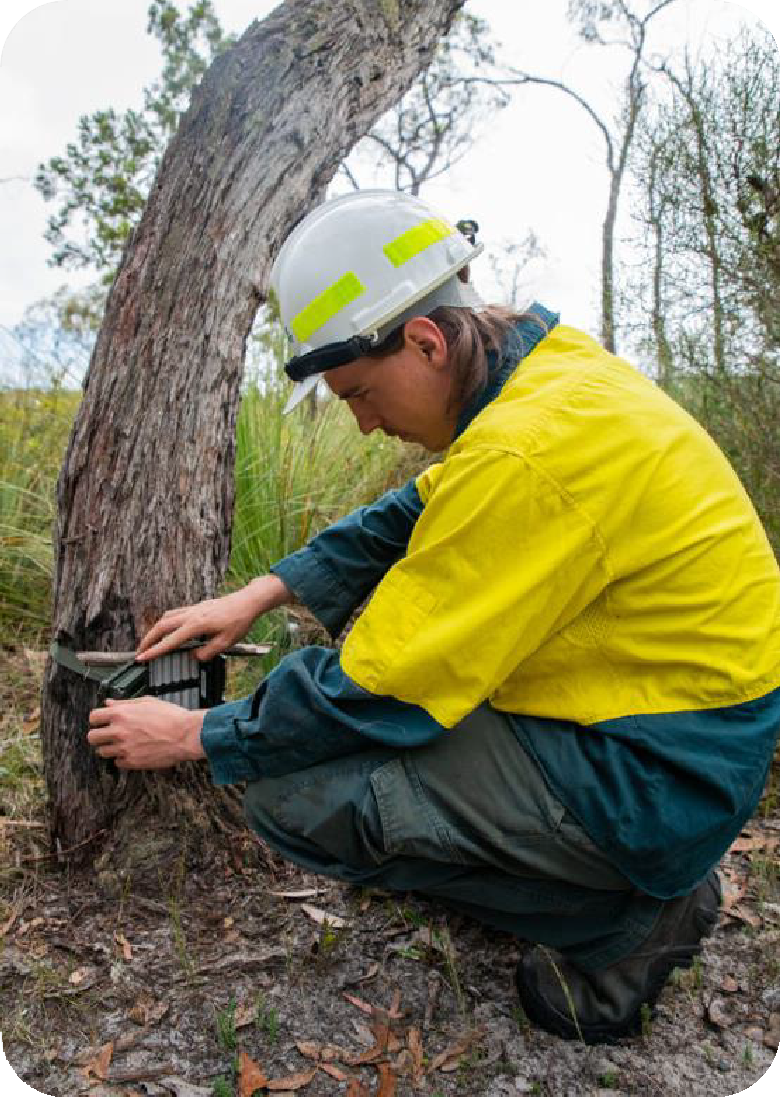 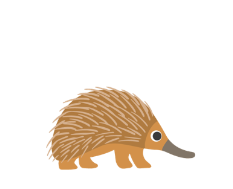 Case Study: Ecological monitoring in the Glenelg Ark projectIn June 2023, Alan Robley and Paul Moloney from the Arthur RylahInstitute (ARI) produced the 2022 monitoring and evaluation update for theGlenelg Ark project with assistance from Glenelg Ark lead Ethan Le Duc.This was the 13th report produced on the project and touches on the progress made in achieving biodiversity benefits by reducing levels of fox predation. Three native species are the focus of this monitoring: Common Brushtail Possum (Trichosurus vulpecula), Long-nosed Potoroo (Potorous tridactylus) and Southern Brown Bandicoot (Isoodon obesulus).The report found that colonisation and/or survival rates for Long-nosed Potoroo and Southern Brown Bandicoot were higher at locations with fox control than at locations without fox control. Common Brushtail Possums were less influenced by fox control, although at areas with fox control their rates were higher.There was also some evidence that the Short-beaked Echidna (Tachyglossus aculeatus) may also have benefited from this ongoing fox control, and this needs further investigation.Text taken from the report:Robley, A., Moloney, P.D. and Le Duc, E. (2023). Glenelg Ark—2022 monitoring andevaluation update. ARI Technical Report Series No. 358. DEECA, Heidelberg, Victoria.14	Grampians ArkLandscape-scale fox control to protect native mammals in the Grampians National Park162,779 Ha of fox control11,150 baits deployed1,854 volunteer hours7 delivery partners3,000+ camera nights and 8,784 trap nights (Elliott & Cage traps) monitoring small mammal populations2 Long-nosed Potoroo’s were fitted with GPS trackers, the first capture in the Gariwerd landscape in almost 20 yearsIncreased capture of Southern BrownBandicoot’s at long-term monitoring sitesThe Grampians Ark team hosted 3 work experience students and ran 3 training eventsThe autumn Great Gariwerd Bird Survey recorded 1,796 individual birds across 60 species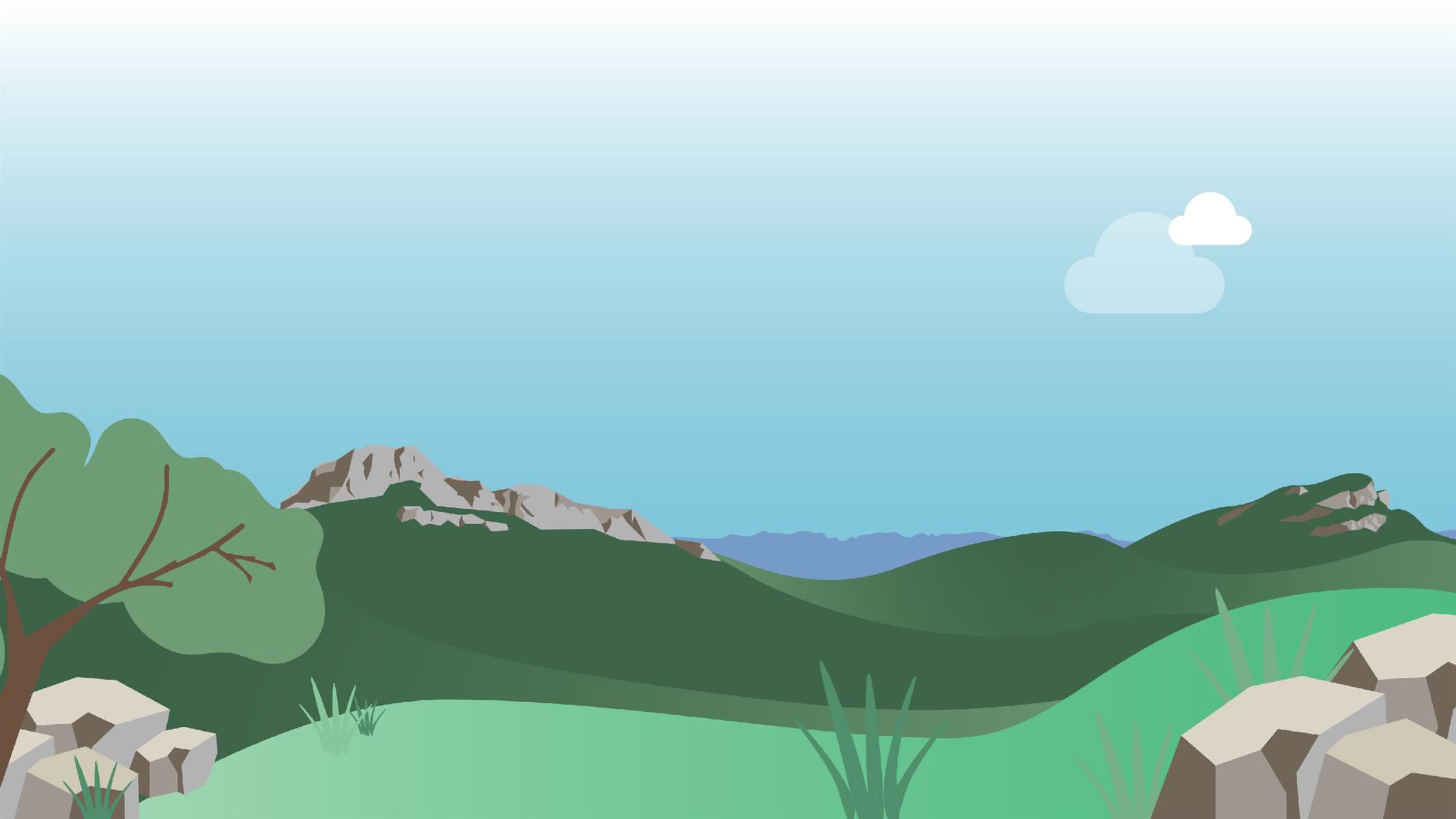 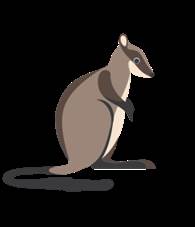 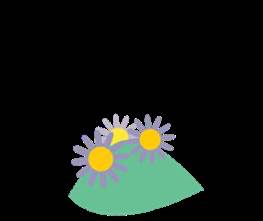 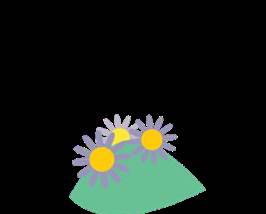 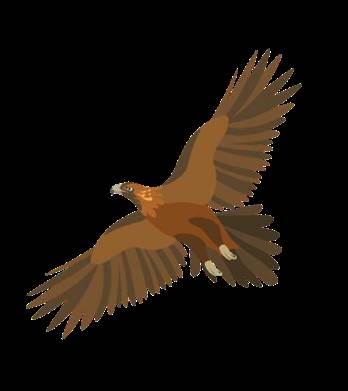 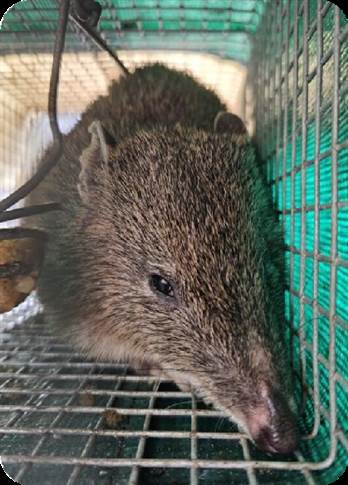 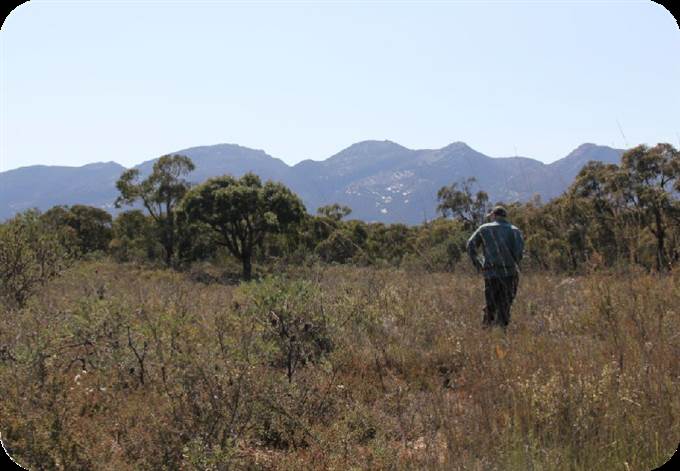 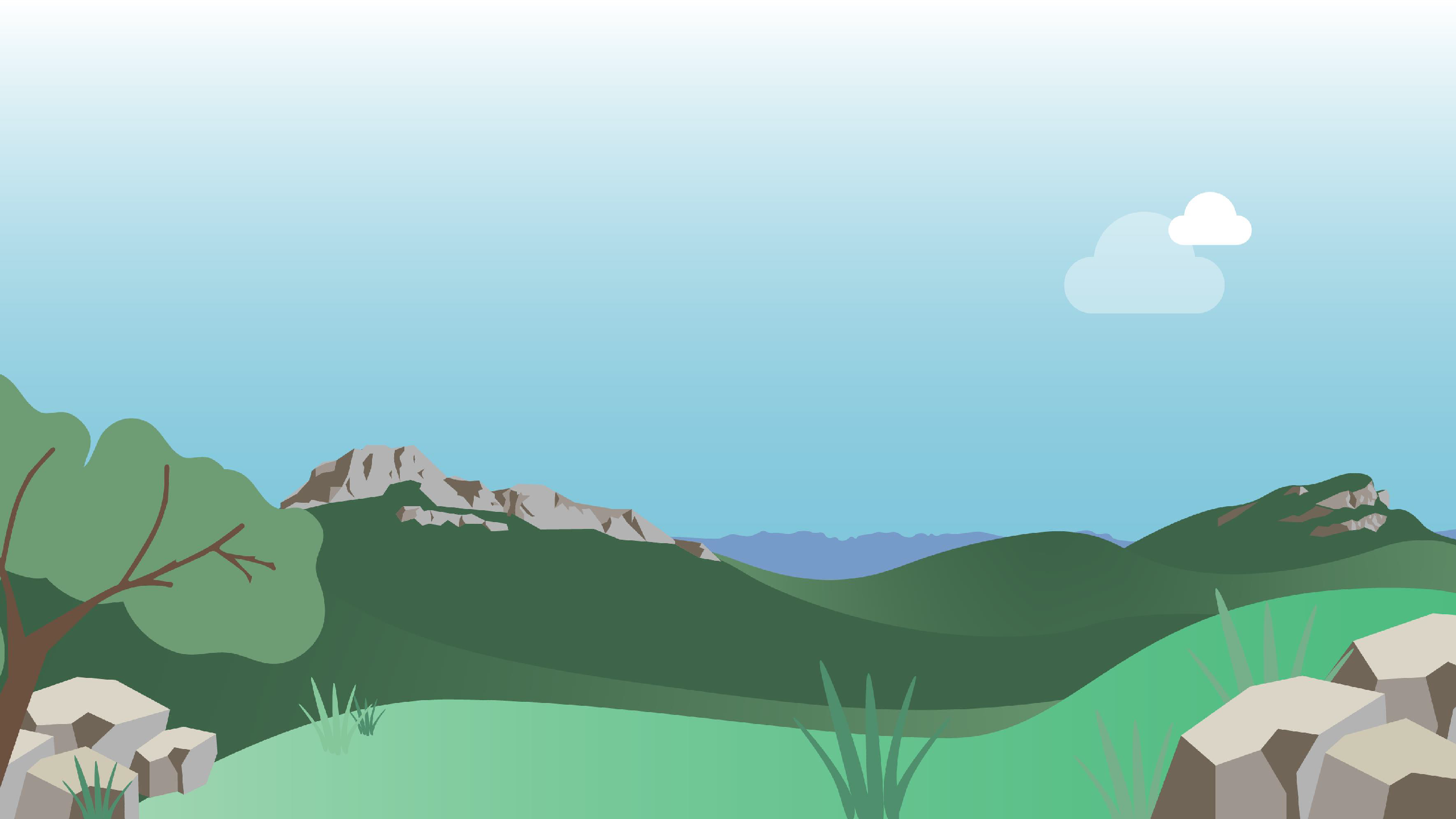 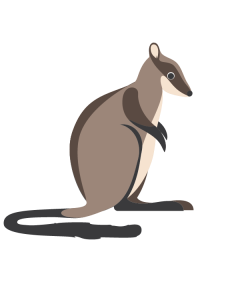 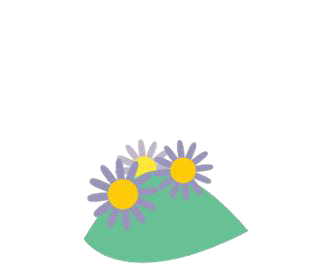 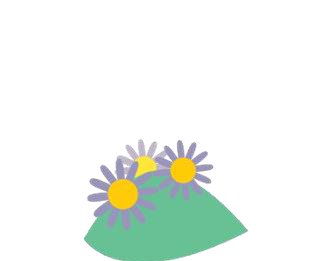 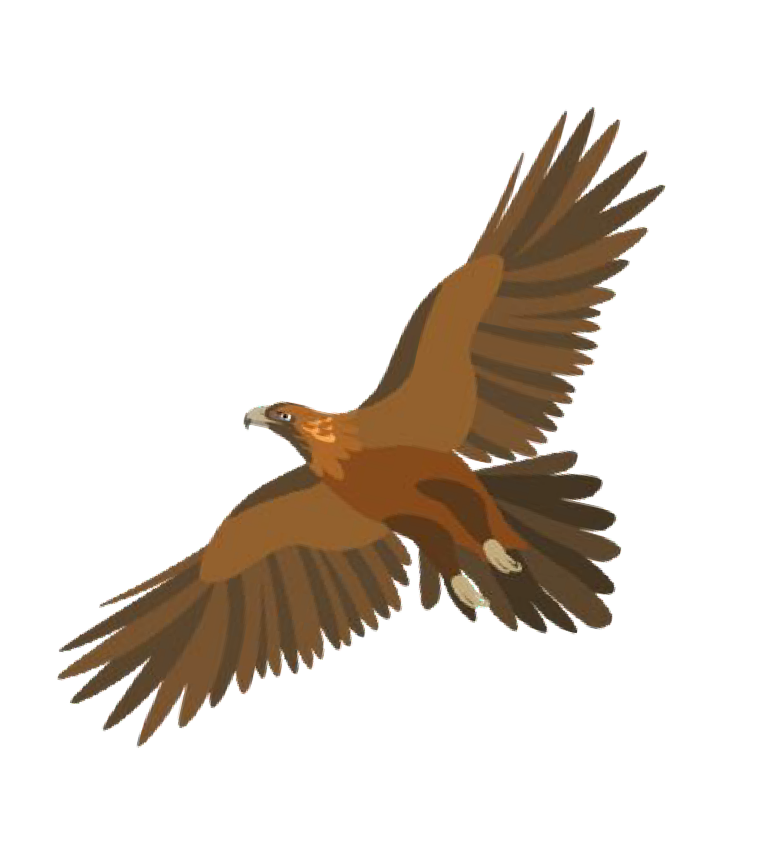 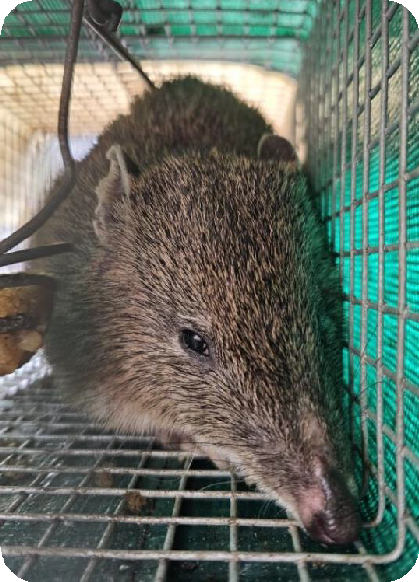 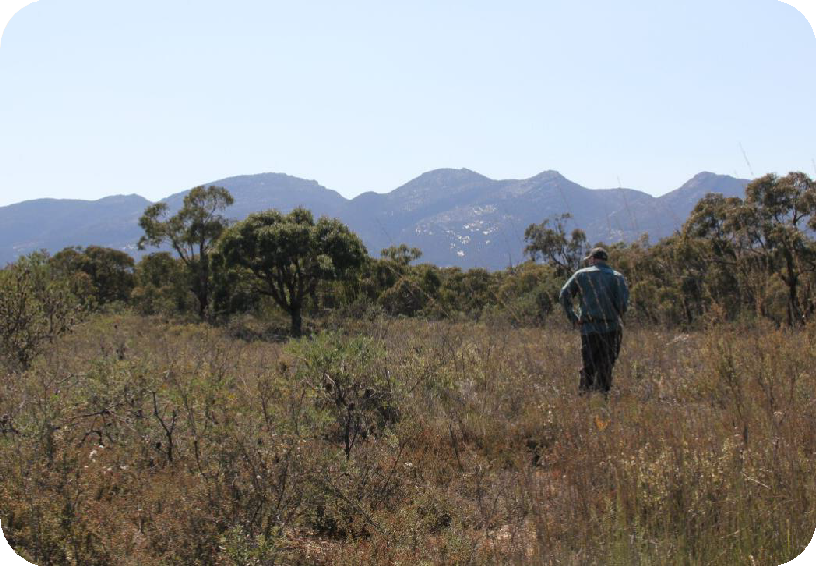 15	Southern Ark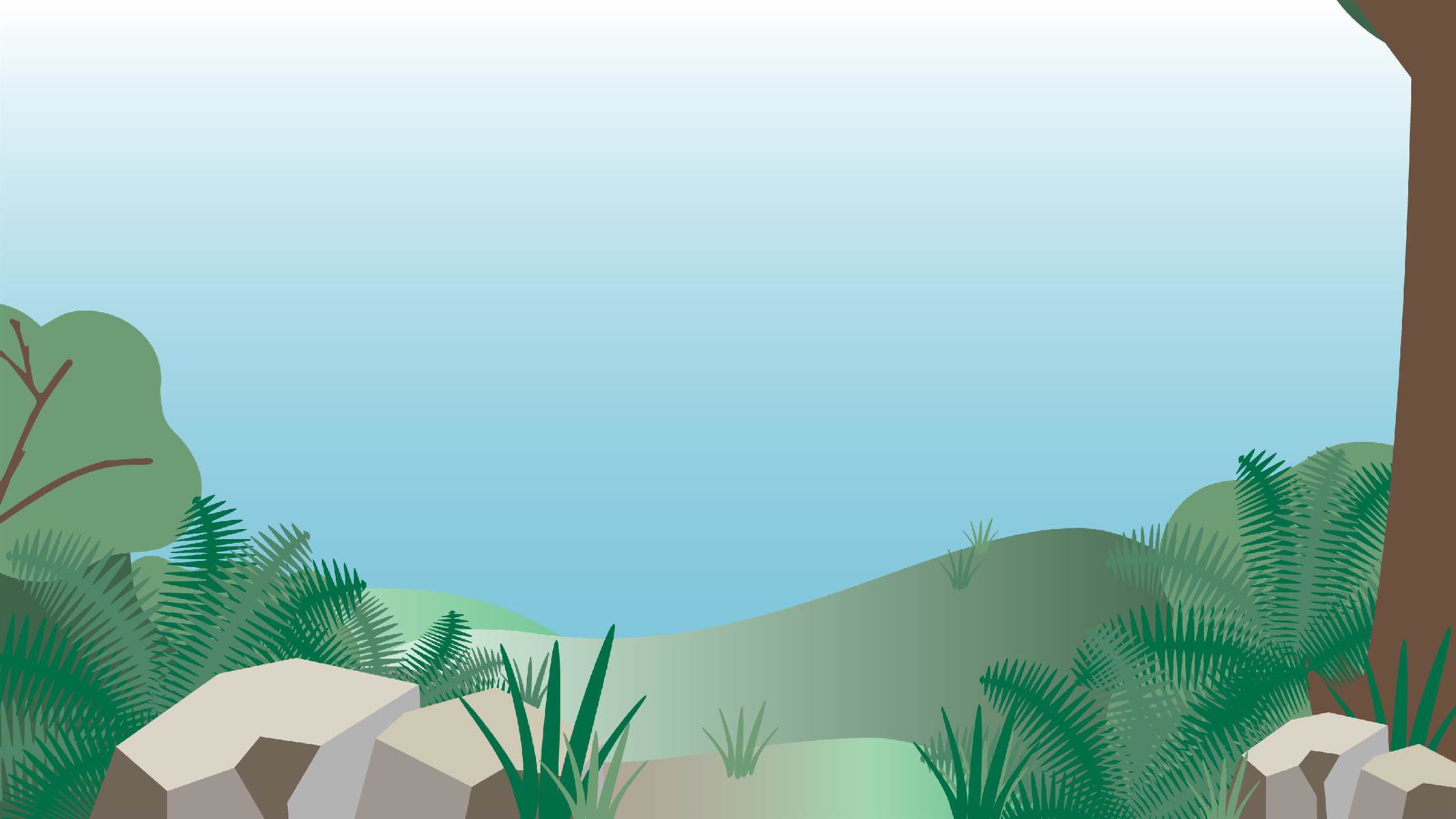 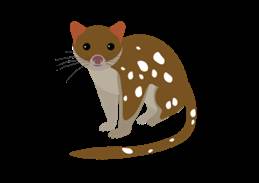 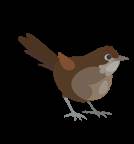 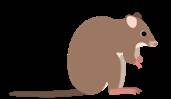 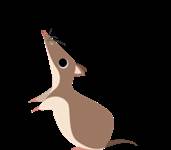 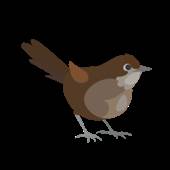 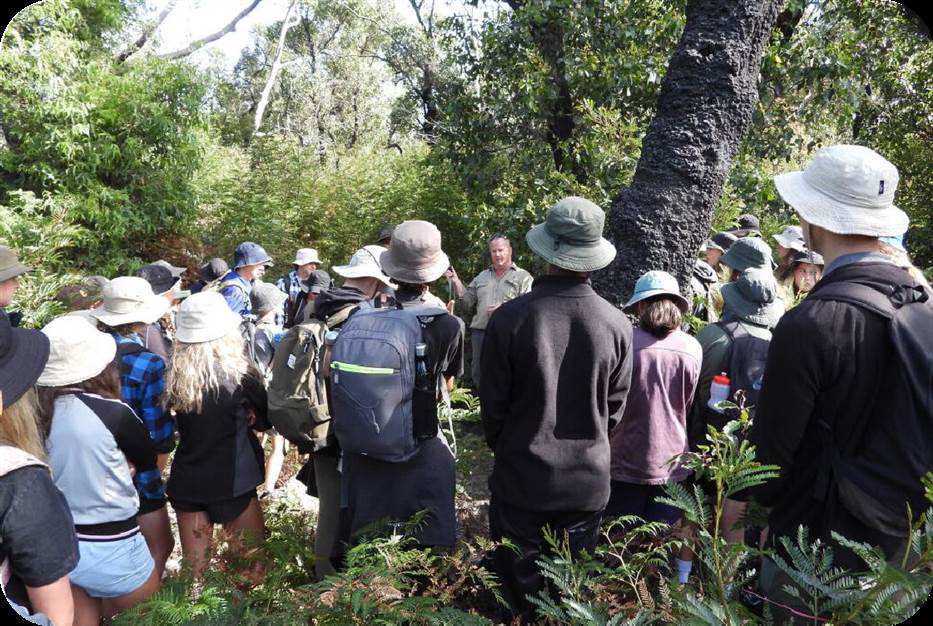 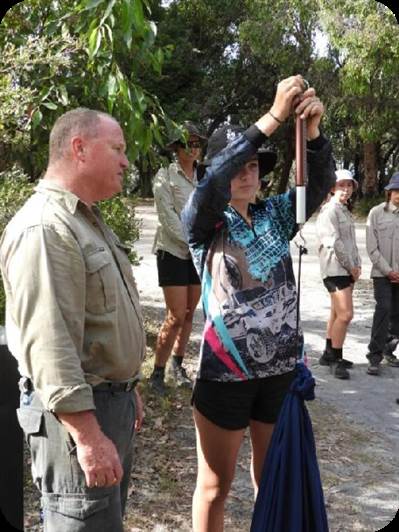 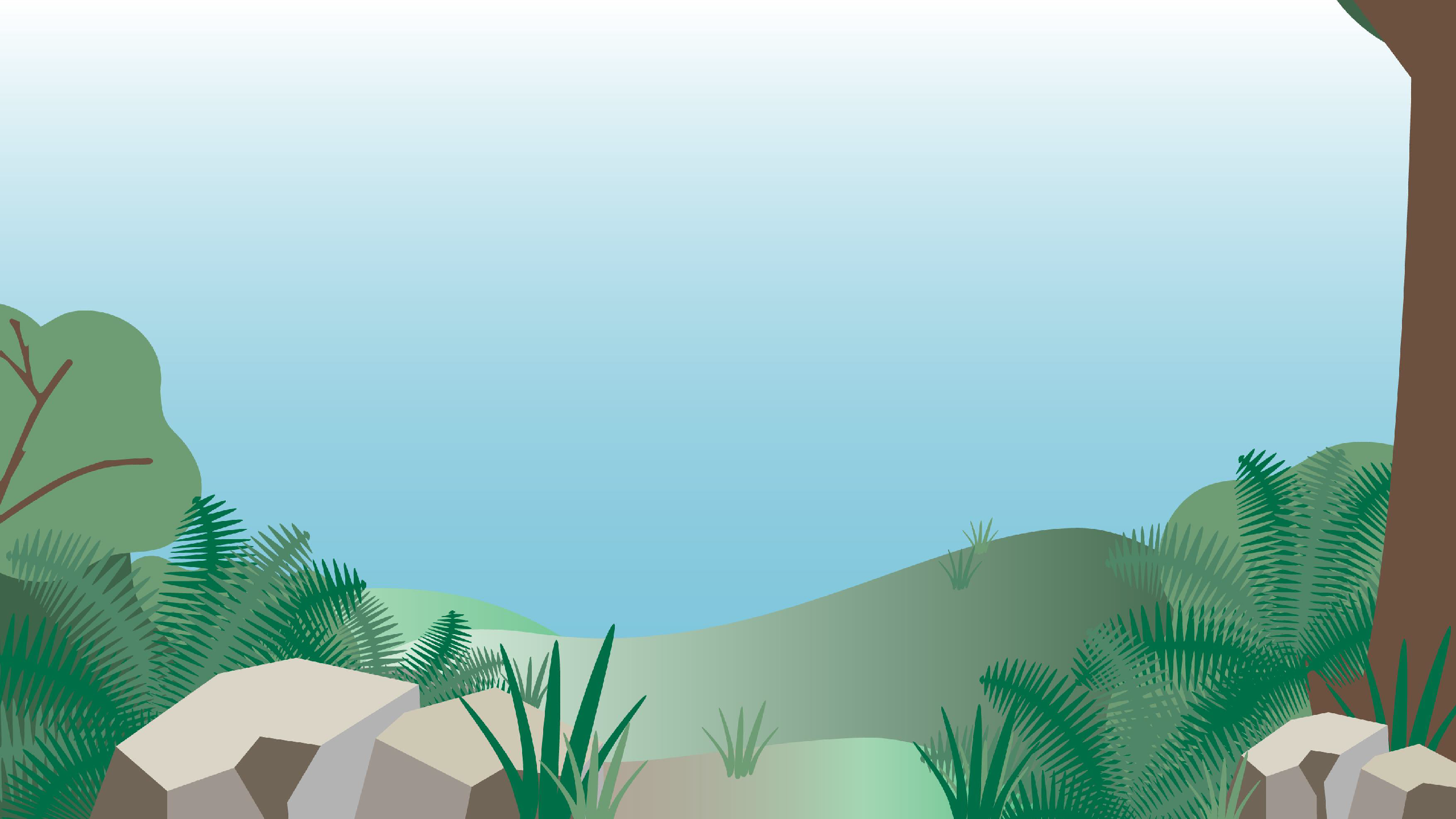 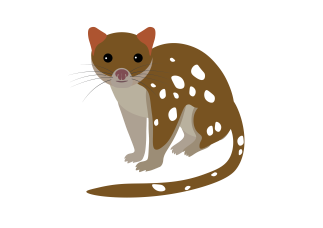 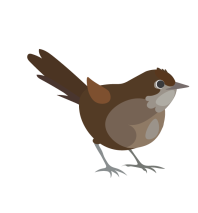 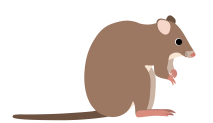 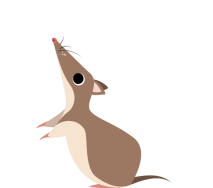 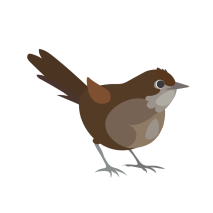 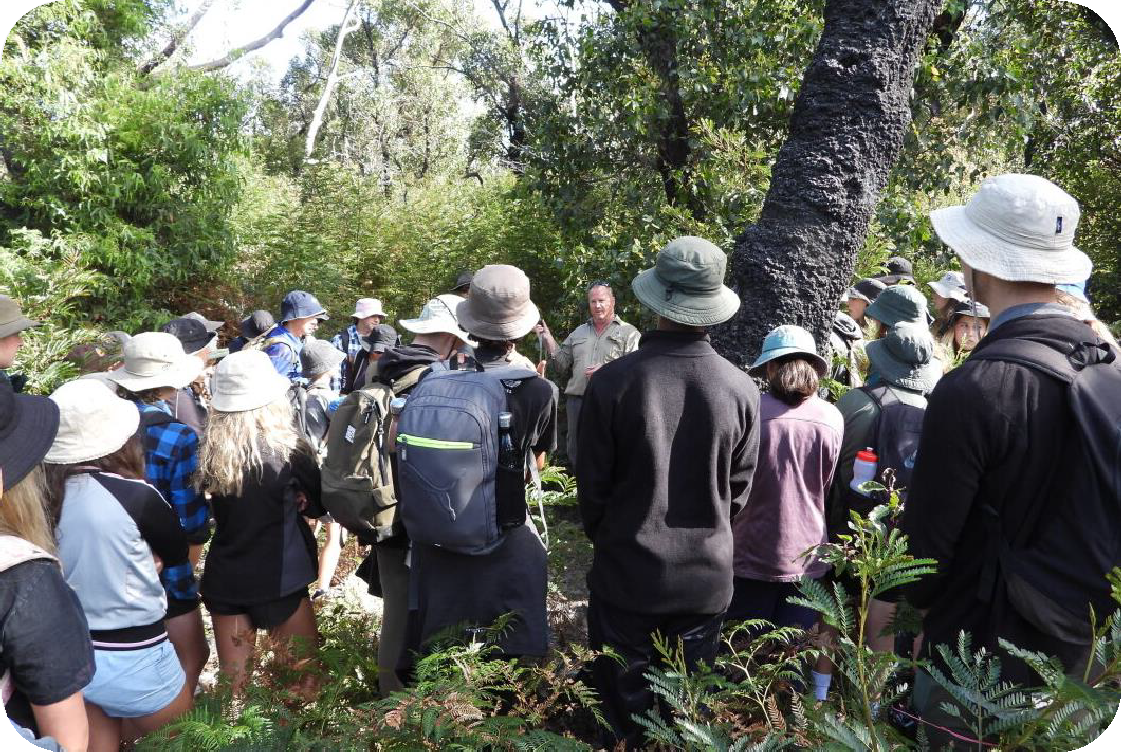 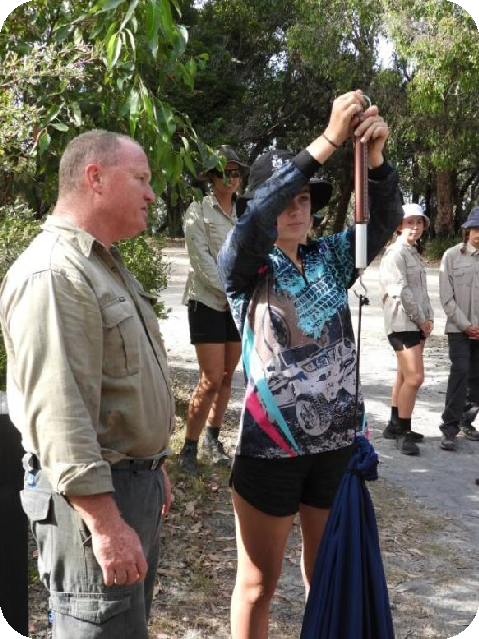 Landscape-scale fox control to protect the native biodiversity across eastern Victoria484,702 Ha of fox control16,340 fox baits deployedwith 26% bait takecommunity events & presentations
1 radio interview1 DEECA Yammer posts5 DEECA Gippsland Facebook postsCamera-trap monitoring of 679 sites undertaken in 2022Sites were surveyed for 35 nights, equating to 23,765 camera-trap nightsOver 2.6 million images are currently being analysed in 2023-2024Southern Ark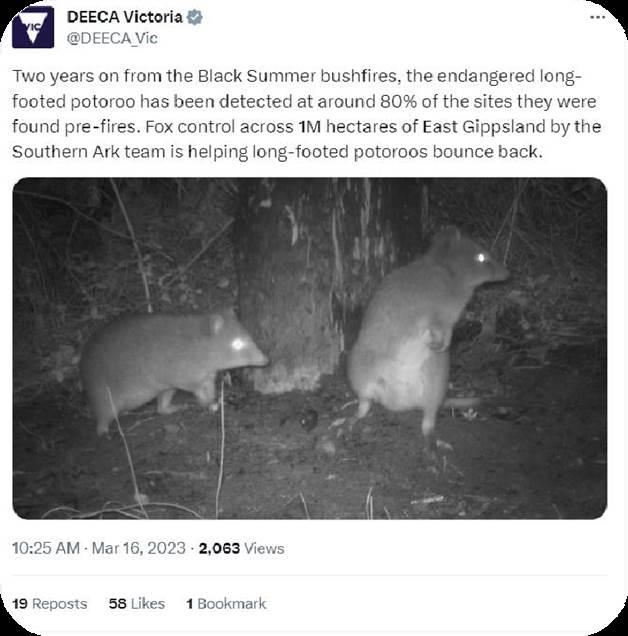 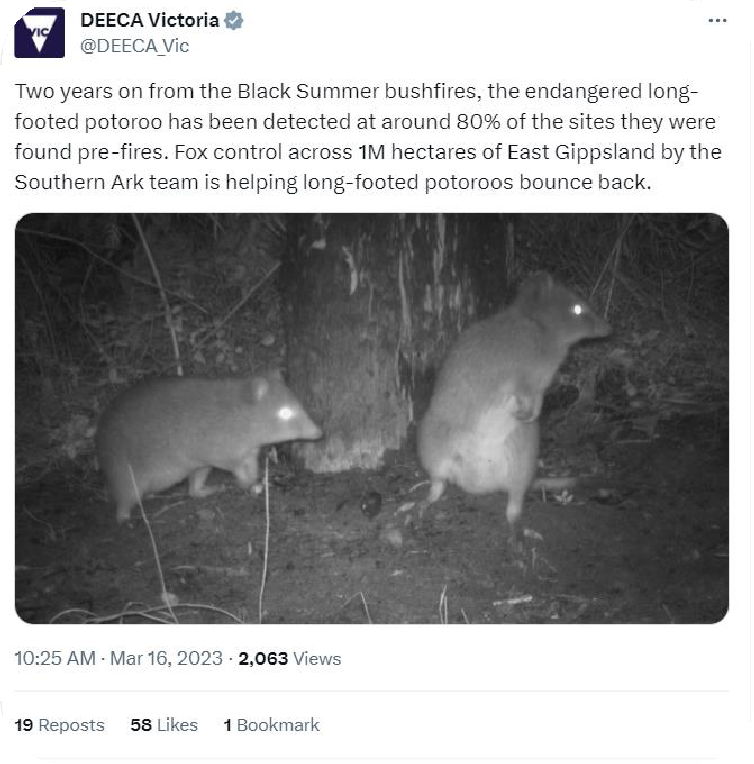 Case Study: Community engagement by Southern ArkThe Southern Ark team led the charge in 2022-2023 with excellent community engagement. See below for a snapshot into the events they presented at or hosted to promote their work and to share their project’s learnings:Provided Gippsland TAFE students with an overview of the Southern Arkproject.Provided members of the Bidwell Nation an overview of the project.Engaged over 100 Year 9-10 students from Gippsland Grammar, giving them an overview of the Southern Ark project and having them carry out cage and camera-trapping activities.ABC Gippsland radio interview on Long-nosed Bandicoots.Provided a project update to community in Mallacoota, Goongerah Hall, Wairewa Hall, and Tubbut Community Hall.Presented at “The Nature of the Bluff” (covering Red Bluff, part ofLakes Entrance-Lake Tyers Coastal Reserve, baited bySouthern Ark)Southern Ark overview at DEECA conference “Gipps-yarn”.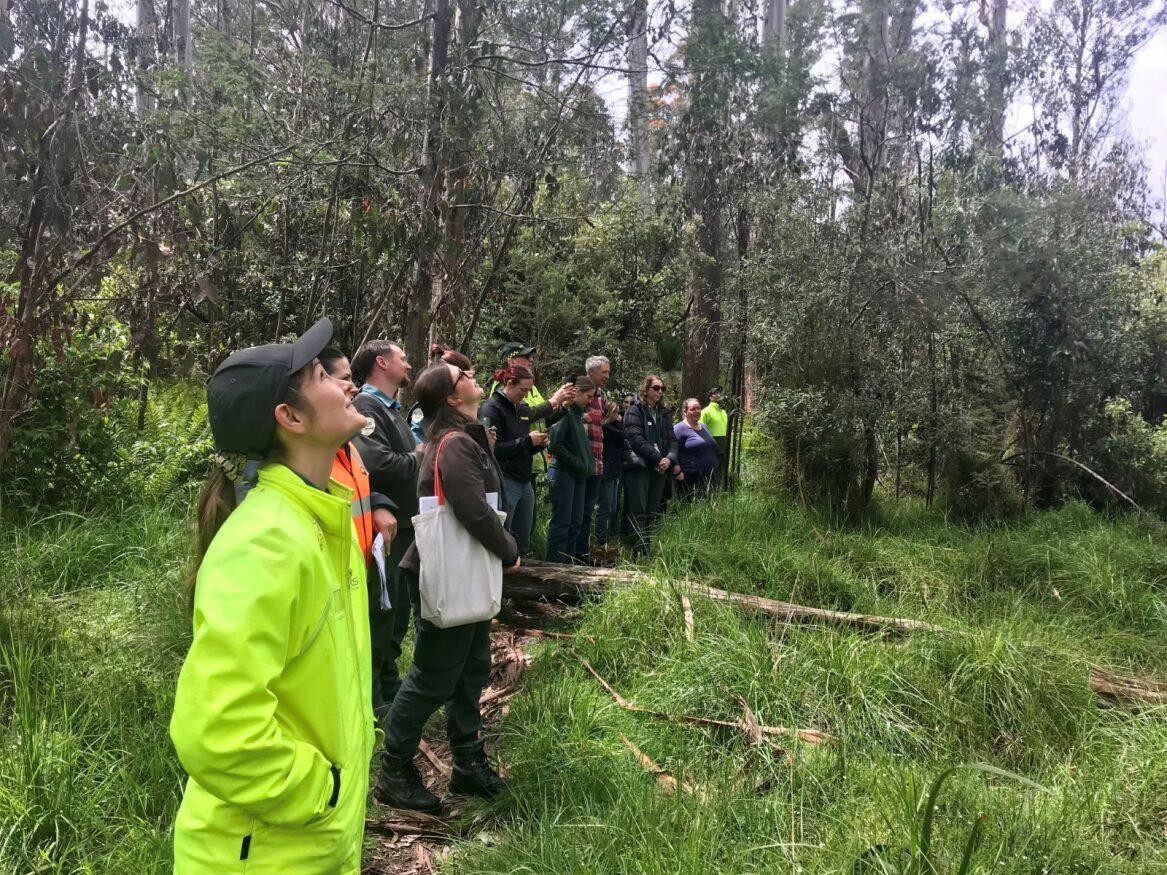 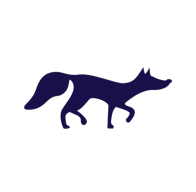 Weeds and Pests onPublic LandProgram Report2022-2023  Central Highlands Eden Field Trip to Cambarville – Bradley Matthews. 